BMD Results for Table: Body Weight SD4BMDS version: BMDS v2.7.0Input datasetSummary tablea Modeled variance case presented (BMDS Test 2 p-value = 0.002, BMDS Test 3 p-value = 6.9E-04).Model recommendation detailsRecommended modelNo model was recommended as a best-fitting model.BMD Results for Table: Brain Weight RelativeBMDS version: BMDS v2.7.0Input datasetSummary tablea Constant variance case presented (BMDS Test 2 p-value = 0.542, BMDS Test 3 p-value = 0.542).b Recommended modelModel recommendation detailsa Recommended modelRecommended model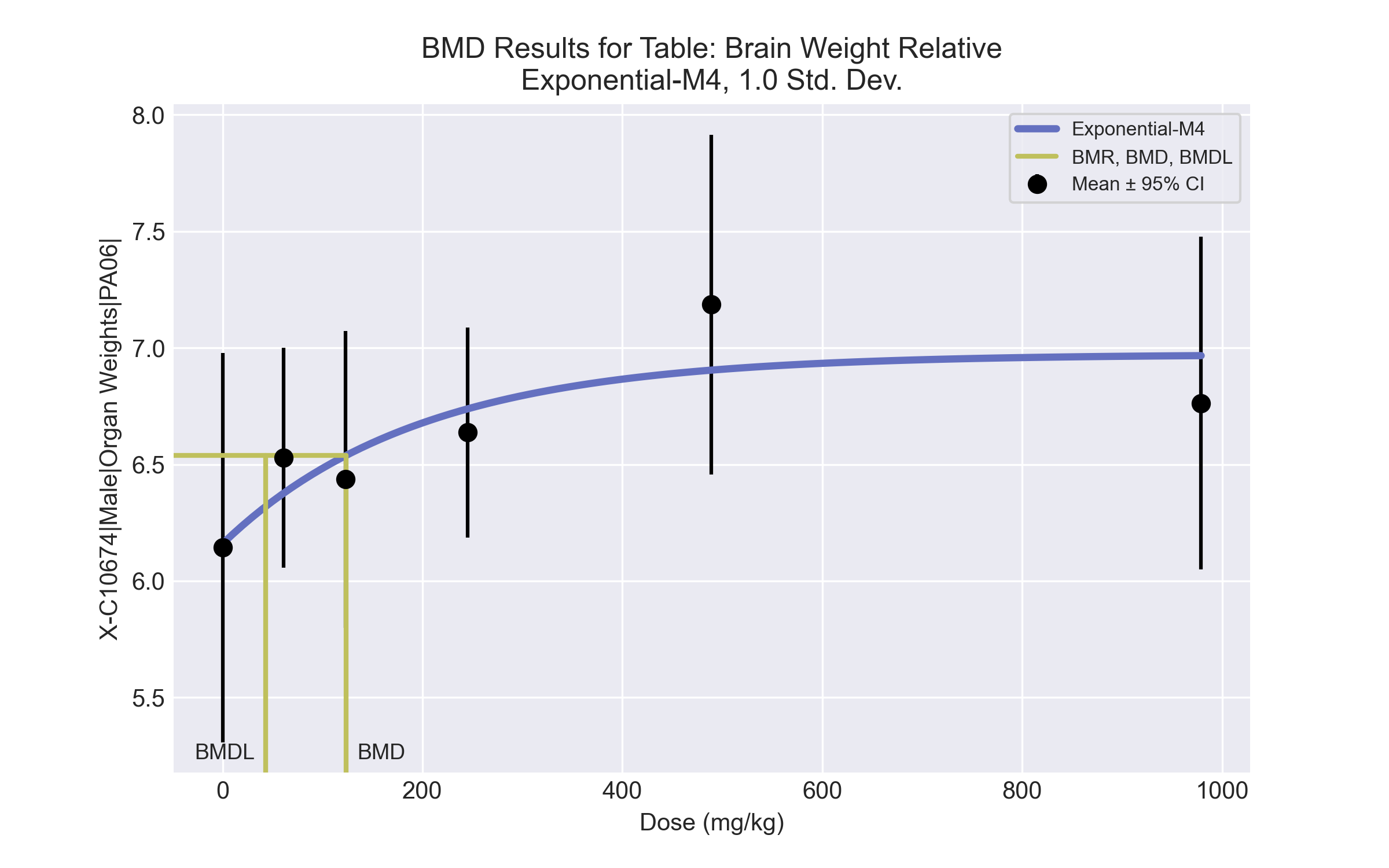 

 ==================================================================== 
   	  Exponential Model. (Version: 1.11;  Date: 03/14/2017) 
  	  Input Data File: C:\Windows\TEMP\bmds-rk_y4odd.(d)  
  	  Gnuplot Plotting File:  
 							Thu Jul 15 23:22:12 2021
 ==================================================================== 

 BMDS_Model_Run 
~~~~~~~~~~~~~~~~~~~~~~~~~~~~~~~~~~~~~~~~~~~~~~~~~~~~~~~~~~~~~~~~~~~~~
 
   The form of the response function by Model: 
      Model 2:     Y[dose] = a * exp{sign * b * dose}
      Model 3:     Y[dose] = a * exp{sign * (b * dose)^d}
      Model 4:     Y[dose] = a * [c-(c-1) * exp{-b * dose}]
      Model 5:     Y[dose] = a * [c-(c-1) * exp{-(b * dose)^d}]

    Note: Y[dose] is the median response for exposure = dose;
          sign = +1 for increasing trend in data;
          sign = -1 for decreasing trend.

      Model 2 is nested within Models 3 and 4.
      Model 3 is nested within Model 5.
      Model 4 is nested within Model 5.


   Dependent variable = Response
   Independent variable = Dose
   Data are assumed to be distributed: normally
   Variance Model: exp(lnalpha +rho *ln(Y[dose]))
   rho is set to 0.
   A constant variance model is fit.

   Total number of dose groups = 6
   Total number of records with missing values = 0
   Maximum number of iterations = 500
   Relative Function Convergence has been set to: 1e-008
   Parameter Convergence has been set to: 1e-008

   MLE solution provided: Exact


                  Initial Parameter Values

                  Variable          Model 4
                  --------          --------
                    lnalpha          -2.14206          
                        rho                 0 Specified
                          a            5.8365          
                          b        0.00138397          
                          c           1.29286          
                          d                 1 Specified



                     Parameter Estimates

                   Variable          Model 4          Std. Err.
                   --------          -------          ---------
                    lnalpha             -1.9397           0.0423889
                          a             6.15963            0.165691
                          b          0.00508023          0.00292978
                          c             1.13194           0.0405247

     NC = No Convergence


            Table of Stats From Input Data

     Dose      N         Obs Mean     Obs Std Dev
     -----    ---       ----------   -------------
         0      4        6.144       0.5249
        61      3        6.529       0.1896
       123      4        6.436          0.4
       245      5        6.637        0.363
       489      4        7.186       0.4581
       979      3        6.763       0.2875


                  Estimated Values of Interest

      Dose      Est Mean      Est Std     Scaled Residual
    ------    ----------    ---------    ----------------
         0          6.16       0.3791         -0.08408
        61         6.376       0.3791           0.6976
       123         6.537       0.3791          -0.5324
       245         6.738       0.3791          -0.5977
       489         6.905       0.3791            1.487
       979         6.967       0.3791          -0.9314



   Other models for which likelihoods are calculated:

     Model A1:        Yij = Mu(i) + e(ij)
               Var{e(ij)} = Sigma^2

     Model A2:        Yij = Mu(i) + e(ij)
               Var{e(ij)} = Sigma(i)^2

     Model A3:        Yij = Mu(i) + e(ij)
               Var{e(ij)} = exp(lalpha + log(mean(i)) * rho)

     Model  R:        Yij = Mu + e(i)
               Var{e(ij)} = Sigma^2


                                Likelihoods of Interest

                     Model      Log(likelihood)      DF         AIC
                    -------    -----------------    ----   ------------
                        A1        13.13369            7     -12.26737
                        A2        15.16039           12     -6.320783
                        A3        13.13369            7     -12.26737
                         R         5.79212            2     -7.584241
                         4         10.8065            4     -13.61301


   Additive constant for all log-likelihoods =     -21.14.  This constant added to the
   above values gives the log-likelihood including the term that does not
   depend on the model parameters.


                                 Explanation of Tests

   Test 1:  Does response and/or variances differ among Dose levels? (A2 vs. R)
   Test 2:  Are Variances Homogeneous? (A2 vs. A1)
   Test 3:  Are variances adequately modeled? (A2 vs. A3)

   Test 6a: Does Model 4 fit the data? (A3 vs 4)


                            Tests of Interest

     Test          -2*log(Likelihood Ratio)       D. F.         p-value
   --------        ------------------------      ------     --------------
     Test 1                         18.74          10             0.04374
     Test 2                         4.053           5              0.5418
     Test 3                         4.053           5              0.5418
    Test 6a                         4.654           3              0.1989


     The p-value for Test 1 is less than .05.  There appears to be a
     difference between response and/or variances among the dose
     levels, it seems appropriate to model the data.

     The p-value for Test 2 is greater than .1.  A homogeneous
     variance model appears to be appropriate here.

     The p-value for Test 3 is greater than .1.  The modeled
     variance appears to be appropriate here.

     The p-value for Test 6a is greater than .1.  Model 4 seems
     to adequately describe the data.


   Benchmark Dose Computations:

     Specified Effect = 1.000000

            Risk Type = Estimated standard deviations from control

     Confidence Level = 0.950000

                  BMD =      123.685

                 BMDL =      43.3168

                 BMDU =      724.836
BMD Results for Table: Liver Weight AbsoluteBMDS version: BMDS v2.7.0Input dataseta Dose group removed in BMD modeling sessionSummary tablea Constant variance case presented (BMDS Test 2 p-value = 0.246, BMDS Test 3 p-value = 0.246).b Recommended modelModel recommendation detailsa Recommended modelRecommended model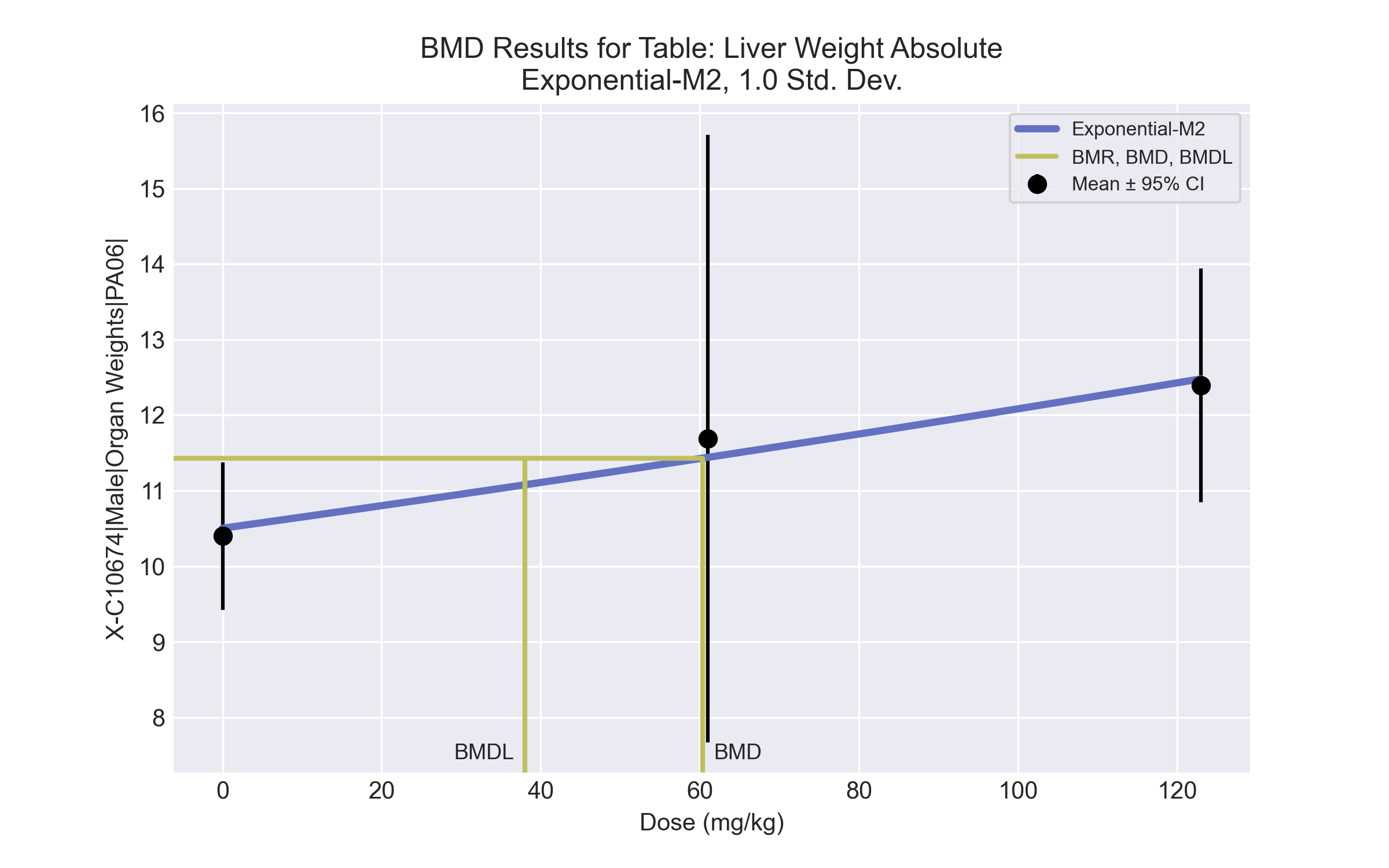 

 ==================================================================== 
   	  Exponential Model. (Version: 1.11;  Date: 03/14/2017) 
  	  Input Data File: C:\Windows\TEMP\bmds-dh9n1n97.(d)  
  	  Gnuplot Plotting File:  
 							Thu Jul 15 23:22:27 2021
 ==================================================================== 

 BMDS_Model_Run 
~~~~~~~~~~~~~~~~~~~~~~~~~~~~~~~~~~~~~~~~~~~~~~~~~~~~~~~~~~~~~~~~~~~~~
 
   The form of the response function by Model: 
      Model 2:     Y[dose] = a * exp{sign * b * dose}
      Model 3:     Y[dose] = a * exp{sign * (b * dose)^d}
      Model 4:     Y[dose] = a * [c-(c-1) * exp{-b * dose}]
      Model 5:     Y[dose] = a * [c-(c-1) * exp{-(b * dose)^d}]

    Note: Y[dose] is the median response for exposure = dose;
          sign = +1 for increasing trend in data;
          sign = -1 for decreasing trend.

      Model 2 is nested within Models 3 and 4.
      Model 3 is nested within Model 5.
      Model 4 is nested within Model 5.


   Dependent variable = Response
   Independent variable = Dose
   Data are assumed to be distributed: normally
   Variance Model: exp(lnalpha +rho *ln(Y[dose]))
   rho is set to 0.
   A constant variance model is fit.

   Total number of dose groups = 3
   Total number of records with missing values = 0
   Maximum number of iterations = 500
   Relative Function Convergence has been set to: 1e-008
   Parameter Convergence has been set to: 1e-008

   MLE solution provided: Exact


                  Initial Parameter Values

                  Variable          Model 2
                  --------          --------
                    lnalpha         -0.178087          
                        rho                 0 Specified
                          a           10.4867          
                          b        0.00142564          
                          c                 0 Specified
                          d                 1 Specified



                     Parameter Estimates

                   Variable          Model 2          Std. Err.
                   --------          -------          ---------
                    lnalpha         -0.149968          0.367019
                          a           10.5037          0.423097
                          b         0.0014022        0.00046529

     NC = No Convergence


            Table of Stats From Input Data

     Dose      N         Obs Mean     Obs Std Dev
     -----    ---       ----------   -------------
         0      4         10.4       0.6131
        61      3        11.69        1.619
       123      4         12.4       0.9724


                  Estimated Values of Interest

      Dose      Est Mean      Est Std     Scaled Residual
    ------    ----------    ---------    ----------------
         0          10.5       0.9278          -0.2235
        61         11.44       0.9278           0.4699
       123         12.48       0.9278           -0.185



   Other models for which likelihoods are calculated:

     Model A1:        Yij = Mu(i) + e(ij)
               Var{e(ij)} = Sigma^2

     Model A2:        Yij = Mu(i) + e(ij)
               Var{e(ij)} = Sigma(i)^2

     Model A3:        Yij = Mu(i) + e(ij)
               Var{e(ij)} = exp(lalpha + log(mean(i)) * rho)

     Model  R:        Yij = Mu + e(i)
               Var{e(ij)} = Sigma^2


                                Likelihoods of Interest

                     Model      Log(likelihood)      DF         AIC
                    -------    -----------------    ----   ------------
                        A1       -4.520522            4      17.04104
                        A2       -3.117596            6      18.23519
                        A3       -4.520522            4      17.04104
                         R       -8.008415            2      20.01683
                         2       -4.675176            3      15.35035


   Additive constant for all log-likelihoods =     -10.11.  This constant added to the
   above values gives the log-likelihood including the term that does not
   depend on the model parameters.


                                 Explanation of Tests

   Test 1:  Does response and/or variances differ among Dose levels? (A2 vs. R)
   Test 2:  Are Variances Homogeneous? (A2 vs. A1)
   Test 3:  Are variances adequately modeled? (A2 vs. A3)
   Test 4:  Does Model 2 fit the data? (A3 vs. 2)


                            Tests of Interest

     Test          -2*log(Likelihood Ratio)       D. F.         p-value
   --------        ------------------------      ------     --------------
     Test 1                         9.782           4             0.04427
     Test 2                         2.806           2              0.2459
     Test 3                         2.806           2              0.2459
     Test 4                        0.3093           1              0.5781


     The p-value for Test 1 is less than .05.  There appears to be a
     difference between response and/or variances among the dose
     levels, it seems appropriate to model the data.

     The p-value for Test 2 is greater than .1.  A homogeneous
     variance model appears to be appropriate here.

     The p-value for Test 3 is greater than .1.  The modeled
     variance appears to be appropriate here.

     The p-value for Test 4 is greater than .1.  Model 2 seems
     to adequately describe the data.


   Benchmark Dose Computations:

     Specified Effect = 1.000000

            Risk Type = Estimated standard deviations from control

     Confidence Level = 0.950000

                  BMD =      60.3637

                 BMDL =      37.9732

                 BMDU =      158.744
BMD Results for Table: Liver Weight RelativeBMDS version: BMDS v2.7.0Input datasetSummary tablea Constant variance case presented (BMDS Test 2 p-value = 0.135, BMDS Test 3 p-value = 0.135).b Recommended modelModel recommendation detailsa Recommended modelRecommended model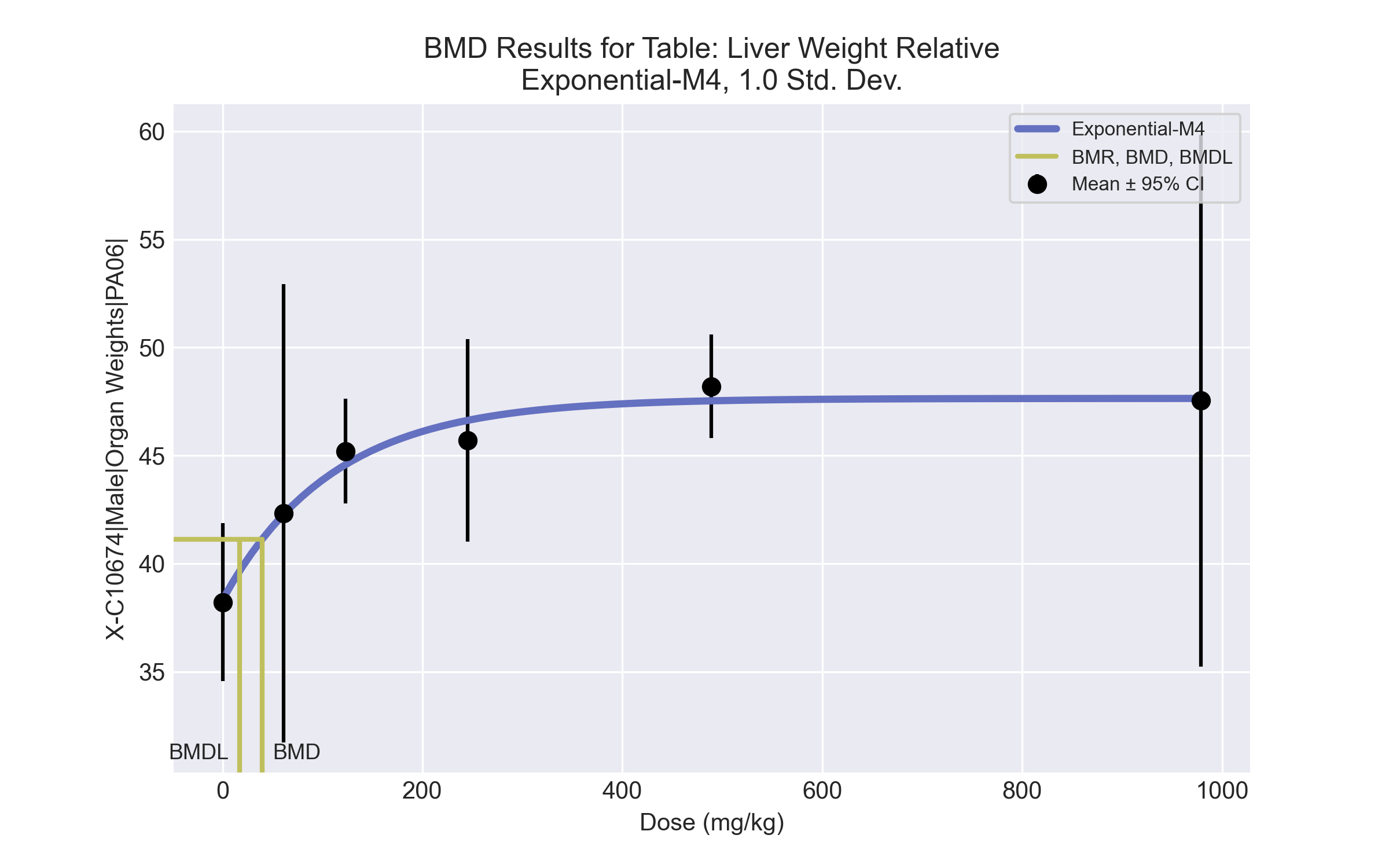 

 ==================================================================== 
   	  Exponential Model. (Version: 1.11;  Date: 03/14/2017) 
  	  Input Data File: C:\Windows\TEMP\bmds-62h2s0sl.(d)  
  	  Gnuplot Plotting File:  
 							Thu Jul 15 23:22:31 2021
 ==================================================================== 

 BMDS_Model_Run 
~~~~~~~~~~~~~~~~~~~~~~~~~~~~~~~~~~~~~~~~~~~~~~~~~~~~~~~~~~~~~~~~~~~~~
 
   The form of the response function by Model: 
      Model 2:     Y[dose] = a * exp{sign * b * dose}
      Model 3:     Y[dose] = a * exp{sign * (b * dose)^d}
      Model 4:     Y[dose] = a * [c-(c-1) * exp{-b * dose}]
      Model 5:     Y[dose] = a * [c-(c-1) * exp{-(b * dose)^d}]

    Note: Y[dose] is the median response for exposure = dose;
          sign = +1 for increasing trend in data;
          sign = -1 for decreasing trend.

      Model 2 is nested within Models 3 and 4.
      Model 3 is nested within Model 5.
      Model 4 is nested within Model 5.


   Dependent variable = Response
   Independent variable = Dose
   Data are assumed to be distributed: normally
   Variance Model: exp(lnalpha +rho *ln(Y[dose]))
   rho is set to 0.
   A constant variance model is fit.

   Total number of dose groups = 6
   Total number of records with missing values = 0
   Maximum number of iterations = 500
   Relative Function Convergence has been set to: 1e-008
   Parameter Convergence has been set to: 1e-008

   MLE solution provided: Exact


                  Initial Parameter Values

                  Variable          Model 4
                  --------          --------
                    lnalpha           2.01008          
                        rho                 0 Specified
                          a           36.2958          
                          b        0.00218837          
                          c           1.39439          
                          d                 1 Specified



                     Parameter Estimates

                   Variable          Model 4          Std. Err.
                   --------          -------          ---------
                    lnalpha             2.05415             2.30015
                          a             38.3214             1.37876
                          b          0.00904205          0.00423166
                          c             1.24317           0.0494477

     NC = No Convergence


            Table of Stats From Input Data

     Dose      N         Obs Mean     Obs Std Dev
     -----    ---       ----------   -------------
         0      4        38.21        2.298
        61      3        42.34        4.267
       123      4         45.2        1.524
       245      5         45.7        3.763
       489      4         48.2        1.499
       979      3        47.54        4.954


                  Estimated Values of Interest

      Dose      Est Mean      Est Std     Scaled Residual
    ------    ----------    ---------    ----------------
         0         38.32        2.793         -0.08261
        61         42.27        2.793          0.04063
       123         44.58        2.793           0.4466
       245         46.62        2.793          -0.7401
       489         47.53        2.793           0.4816
       979         47.64        2.793         -0.06153



   Other models for which likelihoods are calculated:

     Model A1:        Yij = Mu(i) + e(ij)
               Var{e(ij)} = Sigma^2

     Model A2:        Yij = Mu(i) + e(ij)
               Var{e(ij)} = Sigma(i)^2

     Model A3:        Yij = Mu(i) + e(ij)
               Var{e(ij)} = exp(lalpha + log(mean(i)) * rho)

     Model  R:        Yij = Mu + e(i)
               Var{e(ij)} = Sigma^2


                                Likelihoods of Interest

                     Model      Log(likelihood)      DF         AIC
                    -------    -----------------    ----   ------------
                        A1       -34.61596            7      83.23192
                        A2       -30.41069           12      84.82139
                        A3       -34.61596            7      83.23192
                         R       -45.32767            2      94.65535
                         4       -35.12269            4      78.24538


   Additive constant for all log-likelihoods =     -21.14.  This constant added to the
   above values gives the log-likelihood including the term that does not
   depend on the model parameters.


                                 Explanation of Tests

   Test 1:  Does response and/or variances differ among Dose levels? (A2 vs. R)
   Test 2:  Are Variances Homogeneous? (A2 vs. A1)
   Test 3:  Are variances adequately modeled? (A2 vs. A3)

   Test 6a: Does Model 4 fit the data? (A3 vs 4)


                            Tests of Interest

     Test          -2*log(Likelihood Ratio)       D. F.         p-value
   --------        ------------------------      ------     --------------
     Test 1                         29.83          10           0.0009119
     Test 2                         8.411           5               0.135
     Test 3                         8.411           5               0.135
    Test 6a                         1.013           3               0.798


     The p-value for Test 1 is less than .05.  There appears to be a
     difference between response and/or variances among the dose
     levels, it seems appropriate to model the data.

     The p-value for Test 2 is greater than .1.  A homogeneous
     variance model appears to be appropriate here.

     The p-value for Test 3 is greater than .1.  The modeled
     variance appears to be appropriate here.

     The p-value for Test 6a is greater than .1.  Model 4 seems
     to adequately describe the data.


   Benchmark Dose Computations:

     Specified Effect = 1.000000

            Risk Type = Estimated standard deviations from control

     Confidence Level = 0.950000

                  BMD =       39.401

                 BMDL =      17.2295

                 BMDU =       106.79
BMD Results for Table: Terminal Body WeightBMDS version: BMDS v2.7.0Input datasetSummary tablea Modeled variance case presented (BMDS Test 2 p-value = 0.002, BMDS Test 3 p-value = 6.9E-04).Model recommendation detailsRecommended modelNo model was recommended as a best-fitting model.BMD Results for Table: A/G RatioBMDS version: BMDS v2.7.0Input datasetSummary tablea Constant variance case presented (BMDS Test 2 p-value = 0.469, BMDS Test 3 p-value = 0.469).b Recommended modelModel recommendation detailsa Recommended modelRecommended model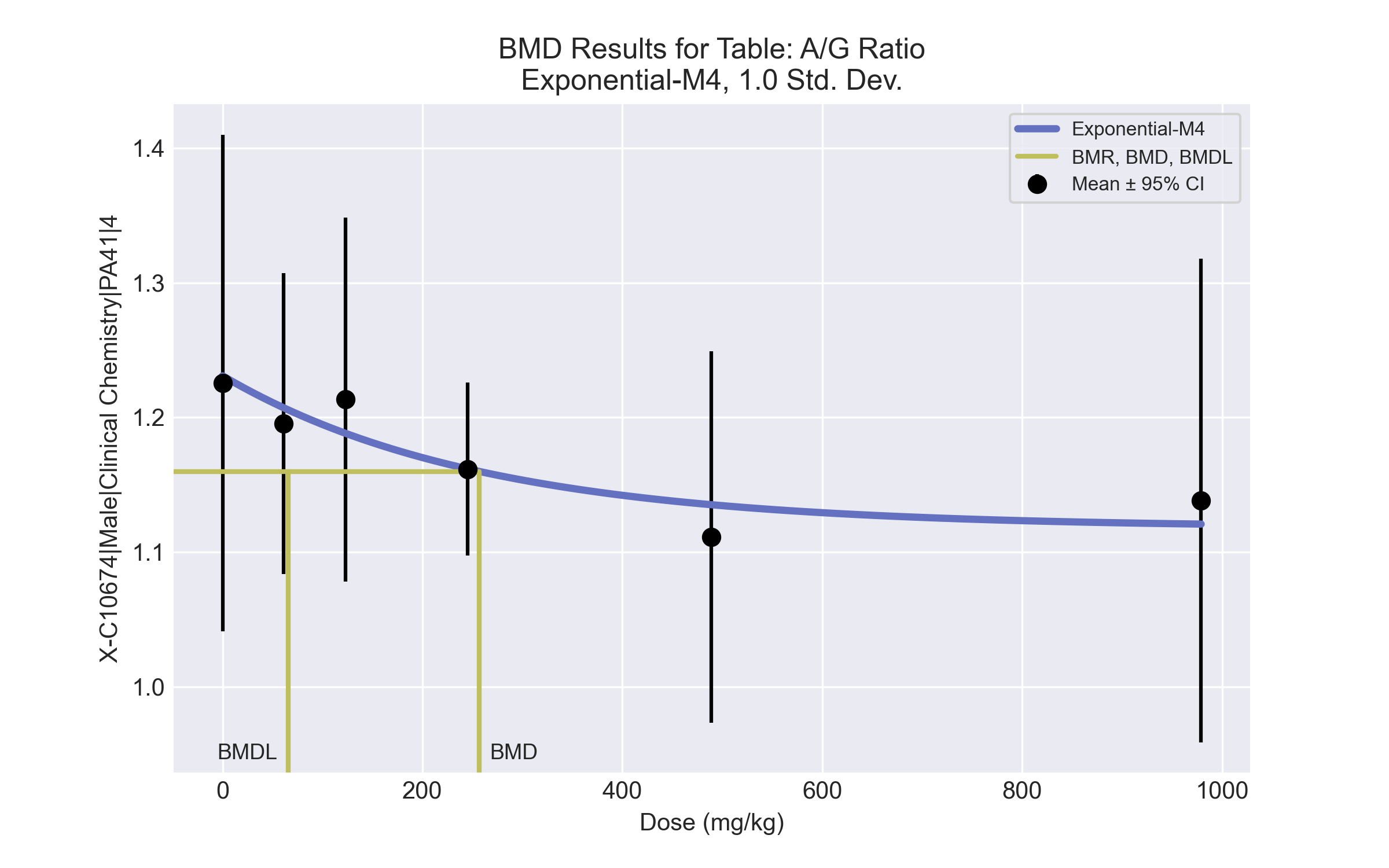 

 ==================================================================== 
   	  Exponential Model. (Version: 1.11;  Date: 03/14/2017) 
  	  Input Data File: C:\Windows\TEMP\bmds-anlrfp78.(d)  
  	  Gnuplot Plotting File:  
 							Thu Jul 15 23:23:30 2021
 ==================================================================== 

 BMDS_Model_Run 
~~~~~~~~~~~~~~~~~~~~~~~~~~~~~~~~~~~~~~~~~~~~~~~~~~~~~~~~~~~~~~~~~~~~~
 
   The form of the response function by Model: 
      Model 2:     Y[dose] = a * exp{sign * b * dose}
      Model 3:     Y[dose] = a * exp{sign * (b * dose)^d}
      Model 4:     Y[dose] = a * [c-(c-1) * exp{-b * dose}]
      Model 5:     Y[dose] = a * [c-(c-1) * exp{-(b * dose)^d}]

    Note: Y[dose] is the median response for exposure = dose;
          sign = +1 for increasing trend in data;
          sign = -1 for decreasing trend.

      Model 2 is nested within Models 3 and 4.
      Model 3 is nested within Model 5.
      Model 4 is nested within Model 5.


   Dependent variable = Response
   Independent variable = Dose
   Data are assumed to be distributed: normally
   Variance Model: exp(lnalpha +rho *ln(Y[dose]))
   rho is set to 0.
   A constant variance model is fit.

   Total number of dose groups = 6
   Total number of records with missing values = 0
   Maximum number of iterations = 500
   Relative Function Convergence has been set to: 1e-008
   Parameter Convergence has been set to: 1e-008

   MLE solution provided: Exact


                  Initial Parameter Values

                  Variable          Model 4
                  --------          --------
                    lnalpha          -5.34522          
                        rho                 0 Specified
                          a             1.287          
                          b        0.00158017          
                          c          0.822307          
                          d                 1 Specified



                     Parameter Estimates

                   Variable          Model 4          Std. Err.
                   --------          -------          ---------
                    lnalpha            -5.28942          0.00148759
                          a             1.23098           0.0298478
                          b          0.00387623          0.00334931
                          c            0.908447           0.0371745

     NC = No Convergence


            Table of Stats From Input Data

     Dose      N         Obs Mean     Obs Std Dev
     -----    ---       ----------   -------------
         0      4        1.226       0.1159
        61      3        1.195      0.04496
       123      4        1.213      0.08494
       245      5        1.162       0.0517
       489      4        1.111      0.08677
       979      3        1.138      0.07227


                  Estimated Values of Interest

      Dose      Est Mean      Est Std     Scaled Residual
    ------    ----------    ---------    ----------------
         0         1.231      0.07103          -0.1483
        61         1.207      0.07103          -0.2871
       123         1.188      0.07103           0.7103
       245         1.162      0.07103        -0.007456
       489         1.135      0.07103          -0.6755
       979         1.121      0.07103           0.4277



   Other models for which likelihoods are calculated:

     Model A1:        Yij = Mu(i) + e(ij)
               Var{e(ij)} = Sigma^2

     Model A2:        Yij = Mu(i) + e(ij)
               Var{e(ij)} = Sigma(i)^2

     Model A3:        Yij = Mu(i) + e(ij)
               Var{e(ij)} = exp(lalpha + log(mean(i)) * rho)

     Model  R:        Yij = Mu + e(i)
               Var{e(ij)} = Sigma^2


                                Likelihoods of Interest

                     Model      Log(likelihood)      DF         AIC
                    -------    -----------------    ----   ------------
                        A1        49.97007            7     -85.94015
                        A2        52.26005           12      -80.5201
                        A3        49.97007            7     -85.94015
                         R        46.50018            2     -89.00035
                         4        49.32839            4     -90.65677


   Additive constant for all log-likelihoods =     -21.14.  This constant added to the
   above values gives the log-likelihood including the term that does not
   depend on the model parameters.


                                 Explanation of Tests

   Test 1:  Does response and/or variances differ among Dose levels? (A2 vs. R)
   Test 2:  Are Variances Homogeneous? (A2 vs. A1)
   Test 3:  Are variances adequately modeled? (A2 vs. A3)

   Test 6a: Does Model 4 fit the data? (A3 vs 4)


                            Tests of Interest

     Test          -2*log(Likelihood Ratio)       D. F.         p-value
   --------        ------------------------      ------     --------------
     Test 1                         11.52          10              0.3185
     Test 2                          4.58           5              0.4693
     Test 3                          4.58           5              0.4693
    Test 6a                         1.283           3              0.7331


     The p-value for Test 1 is greater than .05.  There may not be a
     diffence between responses and/or variances among the dose levels
     Modelling the data with a dose/response curve may not be appropriate.

     The p-value for Test 2 is greater than .1.  A homogeneous
     variance model appears to be appropriate here.

     The p-value for Test 3 is greater than .1.  The modeled
     variance appears to be appropriate here.

     The p-value for Test 6a is greater than .1.  Model 4 seems
     to adequately describe the data.


   Benchmark Dose Computations:

     Specified Effect = 1.000000

            Risk Type = Estimated standard deviations from control

     Confidence Level = 0.950000

                  BMD =       256.65

                 BMDL =      65.5111

                 BMDU =    9.79e+006
BMD Results for Table: Aspartate AminotransferaseBMDS version: BMDS v2.7.0Input datasetSummary tablea Modeled variance case presented (BMDS Test 2 p-value = 0.012, BMDS Test 3 p-value = 0.969).b Recommended modelModel recommendation detailsa Recommended modelRecommended model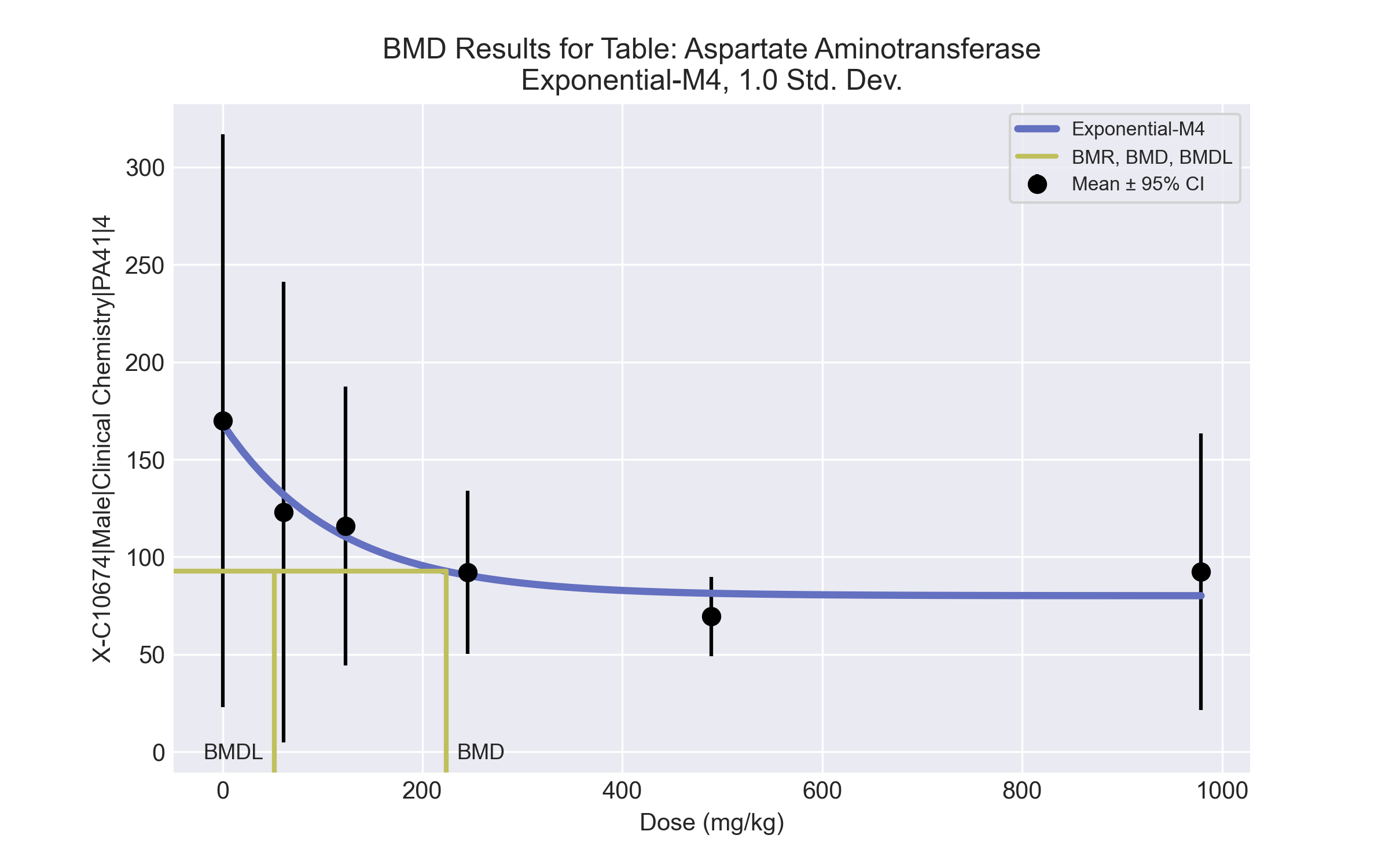 

 ==================================================================== 
   	  Exponential Model. (Version: 1.11;  Date: 03/14/2017) 
  	  Input Data File: C:\Windows\TEMP\bmds-c4h5zof3.(d)  
  	  Gnuplot Plotting File:  
 							Thu Jul 15 23:23:35 2021
 ==================================================================== 

 BMDS_Model_Run 
~~~~~~~~~~~~~~~~~~~~~~~~~~~~~~~~~~~~~~~~~~~~~~~~~~~~~~~~~~~~~~~~~~~~~
 
   The form of the response function by Model: 
      Model 2:     Y[dose] = a * exp{sign * b * dose}
      Model 3:     Y[dose] = a * exp{sign * (b * dose)^d}
      Model 4:     Y[dose] = a * [c-(c-1) * exp{-b * dose}]
      Model 5:     Y[dose] = a * [c-(c-1) * exp{-(b * dose)^d}]

    Note: Y[dose] is the median response for exposure = dose;
          sign = +1 for increasing trend in data;
          sign = -1 for decreasing trend.

      Model 2 is nested within Models 3 and 4.
      Model 3 is nested within Model 5.
      Model 4 is nested within Model 5.


   Dependent variable = Response
   Independent variable = Dose
   Data are assumed to be distributed: normally
   Variance Model: exp(lnalpha +rho *ln(Y[dose]))
   The variance is to be modeled as Var(i) = exp(lalpha + log(mean(i)) * rho)

   Total number of dose groups = 6
   Total number of records with missing values = 0
   Maximum number of iterations = 500
   Relative Function Convergence has been set to: 1e-008
   Parameter Convergence has been set to: 1e-008

   MLE solution provided: Exact


                  Initial Parameter Values

                  Variable          Model 4
                  --------          --------
                    lnalpha          -12.3668          
                        rho            4.1953          
                          a           178.238          
                          b        0.00285692          
                          c          0.371361          
                          d                 1 Specified



                     Parameter Estimates

                   Variable          Model 4          Std. Err.
                   --------          -------          ---------
                    lnalpha            -8.21921             6.69937
                        rho             3.29125             1.44539
                          a             168.302             30.8638
                          b          0.00870592          0.00346191
                          c            0.475936            0.101602

     NC = No Convergence


            Table of Stats From Input Data

     Dose      N         Obs Mean     Obs Std Dev
     -----    ---       ----------   -------------
         0      4        169.8        92.35
        61      3          123        47.51
       123      4        115.8        44.97
       245      5         92.2         33.7
       489      4         69.5        12.79
       979      3        92.33        28.54


                  Estimated Values of Interest

      Dose      Est Mean      Est Std     Scaled Residual
    ------    ----------    ---------    ----------------
         0         168.3         75.6           0.0383
        61           132        50.66          -0.3064
       123         110.3        37.73           0.2873
       245         90.55        27.26           0.1352
       489         81.35        22.85           -1.037
       979         80.12        22.29           0.9493



   Other models for which likelihoods are calculated:

     Model A1:        Yij = Mu(i) + e(ij)
               Var{e(ij)} = Sigma^2

     Model A2:        Yij = Mu(i) + e(ij)
               Var{e(ij)} = Sigma(i)^2

     Model A3:        Yij = Mu(i) + e(ij)
               Var{e(ij)} = exp(lalpha + log(mean(i)) * rho)

     Model  R:        Yij = Mu + e(i)
               Var{e(ij)} = Sigma^2


                                Likelihoods of Interest

                     Model      Log(likelihood)      DF         AIC
                    -------    -----------------    ----   ------------
                        A1        -98.0887            7      210.1774
                        A2       -90.74528           12      205.4906
                        A3       -91.01879            8      198.0376
                         R       -103.2055            2       210.411
                         4       -93.45561            5      196.9112


   Additive constant for all log-likelihoods =     -21.14.  This constant added to the
   above values gives the log-likelihood including the term that does not
   depend on the model parameters.


                                 Explanation of Tests

   Test 1:  Does response and/or variances differ among Dose levels? (A2 vs. R)
   Test 2:  Are Variances Homogeneous? (A2 vs. A1)
   Test 3:  Are variances adequately modeled? (A2 vs. A3)

   Test 6a: Does Model 4 fit the data? (A3 vs 4)


                            Tests of Interest

     Test          -2*log(Likelihood Ratio)       D. F.         p-value
   --------        ------------------------      ------     --------------
     Test 1                         24.92          10            0.005498
     Test 2                         14.69           5             0.01179
     Test 3                         0.547           4              0.9688
    Test 6a                         4.874           3              0.1813


     The p-value for Test 1 is less than .05.  There appears to be a
     difference between response and/or variances among the dose
     levels, it seems appropriate to model the data.

     The p-value for Test 2 is less than .1.  A non-homogeneous
     variance model appears to be appropriate.

     The p-value for Test 3 is greater than .1.  The modeled
     variance appears to be appropriate here.

     The p-value for Test 6a is greater than .1.  Model 4 seems
     to adequately describe the data.


   Benchmark Dose Computations:

     Specified Effect = 1.000000

            Risk Type = Estimated standard deviations from control

     Confidence Level = 0.950000

                  BMD =      223.528

                 BMDL =      51.9458

                 BMDU =    9.79e+006
BMD Results for Table: Bile salts/acidsBMDS version: BMDS v2.7.0Input datasetSummary tablea Constant variance case presented (BMDS Test 2 p-value = 0.888, BMDS Test 3 p-value = 0.888).b Recommended modelModel recommendation detailsa Recommended modelRecommended model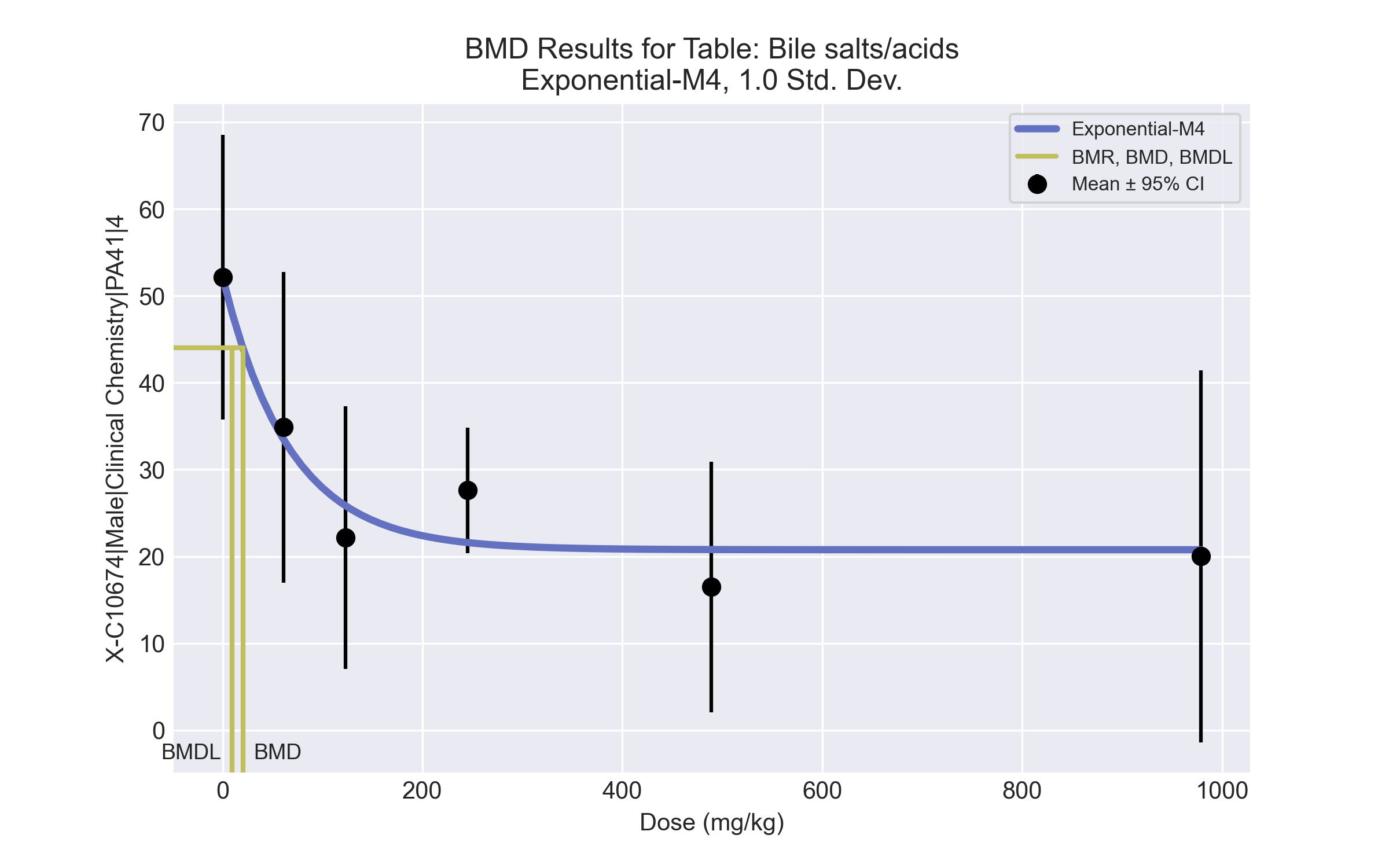 

 ==================================================================== 
   	  Exponential Model. (Version: 1.11;  Date: 03/14/2017) 
  	  Input Data File: C:\Windows\TEMP\bmds-xj4294eq.(d)  
  	  Gnuplot Plotting File:  
 							Thu Jul 15 23:23:39 2021
 ==================================================================== 

 BMDS_Model_Run 
~~~~~~~~~~~~~~~~~~~~~~~~~~~~~~~~~~~~~~~~~~~~~~~~~~~~~~~~~~~~~~~~~~~~~
 
   The form of the response function by Model: 
      Model 2:     Y[dose] = a * exp{sign * b * dose}
      Model 3:     Y[dose] = a * exp{sign * (b * dose)^d}
      Model 4:     Y[dose] = a * [c-(c-1) * exp{-b * dose}]
      Model 5:     Y[dose] = a * [c-(c-1) * exp{-(b * dose)^d}]

    Note: Y[dose] is the median response for exposure = dose;
          sign = +1 for increasing trend in data;
          sign = -1 for decreasing trend.

      Model 2 is nested within Models 3 and 4.
      Model 3 is nested within Model 5.
      Model 4 is nested within Model 5.


   Dependent variable = Response
   Independent variable = Dose
   Data are assumed to be distributed: normally
   Variance Model: exp(lnalpha +rho *ln(Y[dose]))
   rho is set to 0.
   A constant variance model is fit.

   Total number of dose groups = 6
   Total number of records with missing values = 0
   Maximum number of iterations = 500
   Relative Function Convergence has been set to: 1e-008
   Parameter Convergence has been set to: 1e-008

   MLE solution provided: Exact


                  Initial Parameter Values

                  Variable          Model 4
                  --------          --------
                    lnalpha            3.9742          
                        rho                 0 Specified
                          a           54.7575          
                          b        0.00361711          
                          c          0.286545          
                          d                 1 Specified



                     Parameter Estimates

                   Variable          Model 4          Std. Err.
                   --------          -------          ---------
                    lnalpha             4.20491             19.7614
                          a             52.1757             4.11884
                          b           0.0148412          0.00652523
                          c            0.398072           0.0583859

     NC = No Convergence


            Table of Stats From Input Data

     Dose      N         Obs Mean     Obs Std Dev
     -----    ---       ----------   -------------
         0      4        52.15        10.31
        61      3        34.87        7.206
       123      4        22.15        9.499
       245      5        27.62        5.828
       489      4        16.48        9.049
       979      3        20.03         8.62


                  Estimated Values of Interest

      Dose      Est Mean      Est Std     Scaled Residual
    ------    ----------    ---------    ----------------
         0         52.18        8.186        -0.006276
        61         33.47        8.186           0.2954
       123         25.83        8.186          -0.8992
       245          21.6        8.186            1.645
       489         20.79        8.186           -1.055
       979         20.77        8.186          -0.1558



   Other models for which likelihoods are calculated:

     Model A1:        Yij = Mu(i) + e(ij)
               Var{e(ij)} = Sigma^2

     Model A2:        Yij = Mu(i) + e(ij)
               Var{e(ij)} = Sigma(i)^2

     Model A3:        Yij = Mu(i) + e(ij)
               Var{e(ij)} = exp(lalpha + log(mean(i)) * rho)

     Model  R:        Yij = Mu + e(i)
               Var{e(ij)} = Sigma^2


                                Likelihoods of Interest

                     Model      Log(likelihood)      DF         AIC
                    -------    -----------------    ----   ------------
                        A1       -57.20326            7      128.4065
                        A2       -56.34909           12      136.6982
                        A3       -57.20326            7      128.4065
                         R       -72.27099            2       148.542
                         4       -59.85641            4      127.7128


   Additive constant for all log-likelihoods =     -21.14.  This constant added to the
   above values gives the log-likelihood including the term that does not
   depend on the model parameters.


                                 Explanation of Tests

   Test 1:  Does response and/or variances differ among Dose levels? (A2 vs. R)
   Test 2:  Are Variances Homogeneous? (A2 vs. A1)
   Test 3:  Are variances adequately modeled? (A2 vs. A3)

   Test 6a: Does Model 4 fit the data? (A3 vs 4)


                            Tests of Interest

     Test          -2*log(Likelihood Ratio)       D. F.         p-value
   --------        ------------------------      ------     --------------
     Test 1                         31.84          10           0.0004252
     Test 2                         1.708           5              0.8878
     Test 3                         1.708           5              0.8878
    Test 6a                         5.306           3              0.1507


     The p-value for Test 1 is less than .05.  There appears to be a
     difference between response and/or variances among the dose
     levels, it seems appropriate to model the data.

     The p-value for Test 2 is greater than .1.  A homogeneous
     variance model appears to be appropriate here.

     The p-value for Test 3 is greater than .1.  The modeled
     variance appears to be appropriate here.

     The p-value for Test 6a is greater than .1.  Model 4 seems
     to adequately describe the data.


   Benchmark Dose Computations:

     Specified Effect = 1.000000

            Risk Type = Estimated standard deviations from control

     Confidence Level = 0.950000

                  BMD =      20.3484

                 BMDL =      9.30458

                 BMDU =      52.6453
BMD Results for Table: CholesterolBMDS version: BMDS v2.7.0Input datasetSummary tablea Modeled variance case presented (BMDS Test 2 p-value = 4.9E-04, BMDS Test 3 p-value = 0.003).Model recommendation detailsRecommended modelNo model was recommended as a best-fitting model.BMD Results for Table: GlobulinBMDS version: BMDS v2.7.0Input datasetSummary tablea Constant variance case presented (BMDS Test 2 p-value = 0.264, BMDS Test 3 p-value = 0.264).b Recommended modelModel recommendation detailsa Recommended modelRecommended model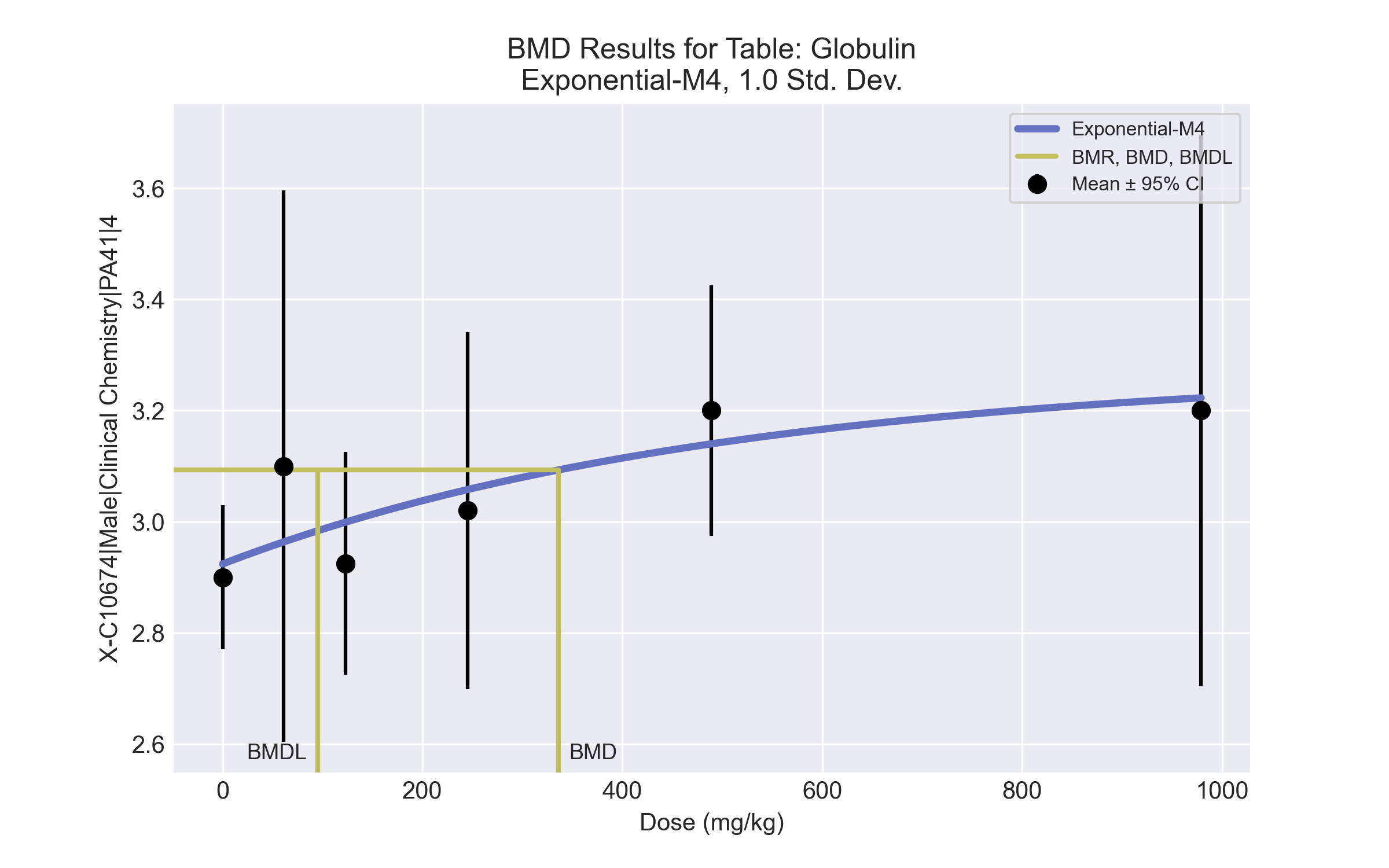 

 ==================================================================== 
   	  Exponential Model. (Version: 1.11;  Date: 03/14/2017) 
  	  Input Data File: C:\Windows\TEMP\bmds-hq_mulq7.(d)  
  	  Gnuplot Plotting File:  
 							Thu Jul 15 23:23:59 2021
 ==================================================================== 

 BMDS_Model_Run 
~~~~~~~~~~~~~~~~~~~~~~~~~~~~~~~~~~~~~~~~~~~~~~~~~~~~~~~~~~~~~~~~~~~~~
 
   The form of the response function by Model: 
      Model 2:     Y[dose] = a * exp{sign * b * dose}
      Model 3:     Y[dose] = a * exp{sign * (b * dose)^d}
      Model 4:     Y[dose] = a * [c-(c-1) * exp{-b * dose}]
      Model 5:     Y[dose] = a * [c-(c-1) * exp{-(b * dose)^d}]

    Note: Y[dose] is the median response for exposure = dose;
          sign = +1 for increasing trend in data;
          sign = -1 for decreasing trend.

      Model 2 is nested within Models 3 and 4.
      Model 3 is nested within Model 5.
      Model 4 is nested within Model 5.


   Dependent variable = Response
   Independent variable = Dose
   Data are assumed to be distributed: normally
   Variance Model: exp(lnalpha +rho *ln(Y[dose]))
   rho is set to 0.
   A constant variance model is fit.

   Total number of dose groups = 6
   Total number of records with missing values = 0
   Maximum number of iterations = 500
   Relative Function Convergence has been set to: 1e-008
   Parameter Convergence has been set to: 1e-008

   MLE solution provided: Exact


                  Initial Parameter Values

                  Variable          Model 4
                  --------          --------
                    lnalpha          -3.72338          
                        rho                 0 Specified
                          a             2.755          
                          b        0.00171242          
                          c            1.2196          
                          d                 1 Specified



                     Parameter Estimates

                   Variable          Model 4          Std. Err.
                   --------          -------          ---------
                    lnalpha            -3.55298          0.00844524
                          a             2.92391            0.066976
                          b          0.00196668          0.00247449
                          c             1.11969           0.0711117

     NC = No Convergence


            Table of Stats From Input Data

     Dose      N         Obs Mean     Obs Std Dev
     -----    ---       ----------   -------------
         0      4          2.9      0.08165
        61      3          3.1          0.2
       123      4        2.925       0.1258
       245      5         3.02       0.2588
       489      4          3.2       0.1414
       979      3          3.2          0.2


                  Estimated Values of Interest

      Dose      Est Mean      Est Std     Scaled Residual
    ------    ----------    ---------    ----------------
         0         2.924       0.1692          -0.2826
        61         2.963       0.1692            1.397
       123         2.999       0.1692          -0.8758
       245         3.058       0.1692          -0.4984
       489          3.14       0.1692           0.7079
       979         3.223       0.1692          -0.2337



   Other models for which likelihoods are calculated:

     Model A1:        Yij = Mu(i) + e(ij)
               Var{e(ij)} = Sigma^2

     Model A2:        Yij = Mu(i) + e(ij)
               Var{e(ij)} = Sigma(i)^2

     Model A3:        Yij = Mu(i) + e(ij)
               Var{e(ij)} = exp(lalpha + log(mean(i)) * rho)

     Model  R:        Yij = Mu + e(i)
               Var{e(ij)} = Sigma^2


                                Likelihoods of Interest

                     Model      Log(likelihood)      DF         AIC
                    -------    -----------------    ----   ------------
                        A1        31.31886            7     -48.63772
                        A2        34.55119           12     -45.10239
                        A3        31.31886            7     -48.63772
                         R         26.0624            2     -48.12479
                         4        29.35925            4      -50.7185


   Additive constant for all log-likelihoods =     -21.14.  This constant added to the
   above values gives the log-likelihood including the term that does not
   depend on the model parameters.


                                 Explanation of Tests

   Test 1:  Does response and/or variances differ among Dose levels? (A2 vs. R)
   Test 2:  Are Variances Homogeneous? (A2 vs. A1)
   Test 3:  Are variances adequately modeled? (A2 vs. A3)

   Test 6a: Does Model 4 fit the data? (A3 vs 4)


                            Tests of Interest

     Test          -2*log(Likelihood Ratio)       D. F.         p-value
   --------        ------------------------      ------     --------------
     Test 1                         16.98          10             0.07486
     Test 2                         6.465           5              0.2636
     Test 3                         6.465           5              0.2636
    Test 6a                         3.919           3              0.2703


     The p-value for Test 1 is greater than .05.  There may not be a
     diffence between responses and/or variances among the dose levels
     Modelling the data with a dose/response curve may not be appropriate.

     The p-value for Test 2 is greater than .1.  A homogeneous
     variance model appears to be appropriate here.

     The p-value for Test 3 is greater than .1.  The modeled
     variance appears to be appropriate here.

     The p-value for Test 6a is greater than .1.  Model 4 seems
     to adequately describe the data.


   Benchmark Dose Computations:

     Specified Effect = 1.000000

            Risk Type = Estimated standard deviations from control

     Confidence Level = 0.950000

                  BMD =      336.018

                 BMDL =      95.2096

                 BMDU =    9.79e+006
BMD Results for Table: HDL CholesterolBMDS version: BMDS v2.7.0Input datasetSummary tablea Modeled variance case presented (BMDS Test 2 p-value = 0.026, BMDS Test 3 p-value = 0.334).b Recommended modelModel recommendation detailsa Recommended modelRecommended model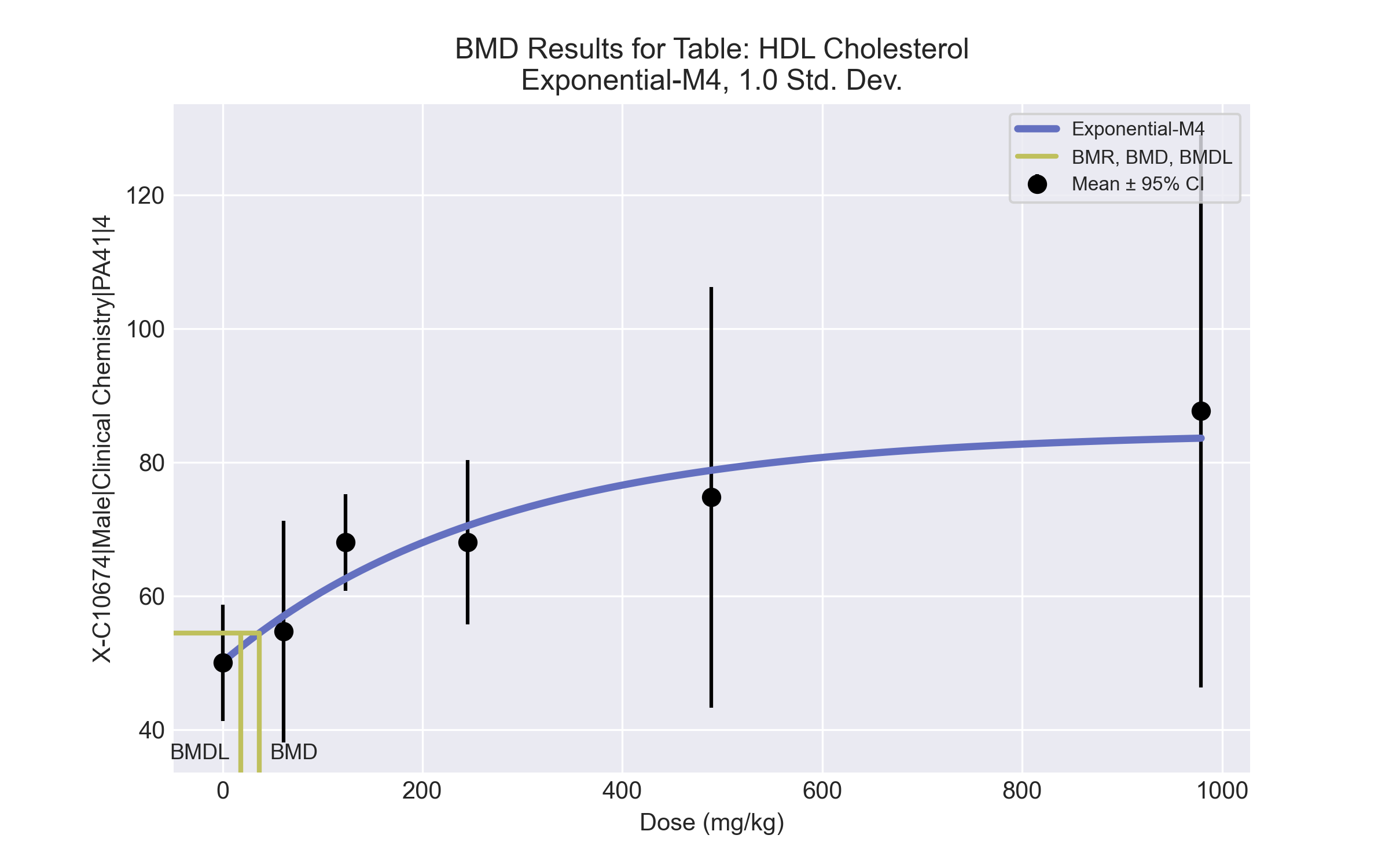 

 ==================================================================== 
   	  Exponential Model. (Version: 1.11;  Date: 03/14/2017) 
  	  Input Data File: C:\Windows\TEMP\bmds-zz490uzw.(d)  
  	  Gnuplot Plotting File:  
 							Thu Jul 15 23:24:03 2021
 ==================================================================== 

 BMDS_Model_Run 
~~~~~~~~~~~~~~~~~~~~~~~~~~~~~~~~~~~~~~~~~~~~~~~~~~~~~~~~~~~~~~~~~~~~~
 
   The form of the response function by Model: 
      Model 2:     Y[dose] = a * exp{sign * b * dose}
      Model 3:     Y[dose] = a * exp{sign * (b * dose)^d}
      Model 4:     Y[dose] = a * [c-(c-1) * exp{-b * dose}]
      Model 5:     Y[dose] = a * [c-(c-1) * exp{-(b * dose)^d}]

    Note: Y[dose] is the median response for exposure = dose;
          sign = +1 for increasing trend in data;
          sign = -1 for decreasing trend.

      Model 2 is nested within Models 3 and 4.
      Model 3 is nested within Model 5.
      Model 4 is nested within Model 5.


   Dependent variable = Response
   Independent variable = Dose
   Data are assumed to be distributed: normally
   Variance Model: exp(lnalpha +rho *ln(Y[dose]))
   The variance is to be modeled as Var(i) = exp(lalpha + log(mean(i)) * rho)

   Total number of dose groups = 6
   Total number of records with missing values = 0
   Maximum number of iterations = 500
   Relative Function Convergence has been set to: 1e-008
   Parameter Convergence has been set to: 1e-008

   MLE solution provided: Exact


                  Initial Parameter Values

                  Variable          Model 4
                  --------          --------
                    lnalpha          -13.5104          
                        rho           4.27457          
                          a              47.5          
                          b        0.00232696          
                          c           1.93789          
                          d                 1 Specified



                     Parameter Estimates

                   Variable          Model 4          Std. Err.
                   --------          -------          ---------
                    lnalpha            -17.4224             7.40795
                        rho             5.20012             1.77407
                          a             50.1146              2.0693
                          b          0.00365406          0.00165887
                          c             1.68755             0.17488

     NC = No Convergence


            Table of Stats From Input Data

     Dose      N         Obs Mean     Obs Std Dev
     -----    ---       ----------   -------------
         0      4           50        5.477
        61      3        54.67        6.658
       123      4           68        4.546
       245      5           68        9.899
       489      4        74.75        19.77
       979      3        87.67        16.65


                  Estimated Values of Interest

      Dose      Est Mean      Est Std     Scaled Residual
    ------    ----------    ---------    ----------------
         0         50.11        4.333         -0.05288
        61            57        6.055          -0.6671
       123         62.59        7.723            1.401
       245          70.5        10.52          -0.5302
       489          78.8        14.06          -0.5762
       979         83.61         16.4           0.4288



   Other models for which likelihoods are calculated:

     Model A1:        Yij = Mu(i) + e(ij)
               Var{e(ij)} = Sigma^2

     Model A2:        Yij = Mu(i) + e(ij)
               Var{e(ij)} = Sigma(i)^2

     Model A3:        Yij = Mu(i) + e(ij)
               Var{e(ij)} = exp(lalpha + log(mean(i)) * rho)

     Model  R:        Yij = Mu + e(i)
               Var{e(ij)} = Sigma^2


                                Likelihoods of Interest

                     Model      Log(likelihood)      DF         AIC
                    -------    -----------------    ----   ------------
                        A1       -64.75602            7       143.512
                        A2       -58.38394           12      140.7679
                        A3       -60.66957            8      137.3391
                         R       -74.49106            2      152.9821
                         4       -61.67533            5      133.3507


   Additive constant for all log-likelihoods =     -21.14.  This constant added to the
   above values gives the log-likelihood including the term that does not
   depend on the model parameters.


                                 Explanation of Tests

   Test 1:  Does response and/or variances differ among Dose levels? (A2 vs. R)
   Test 2:  Are Variances Homogeneous? (A2 vs. A1)
   Test 3:  Are variances adequately modeled? (A2 vs. A3)

   Test 6a: Does Model 4 fit the data? (A3 vs 4)


                            Tests of Interest

     Test          -2*log(Likelihood Ratio)       D. F.         p-value
   --------        ------------------------      ------     --------------
     Test 1                         32.21          10           0.0003688
     Test 2                         12.74           5              0.0259
     Test 3                         4.571           4              0.3342
    Test 6a                         2.012           3                0.57


     The p-value for Test 1 is less than .05.  There appears to be a
     difference between response and/or variances among the dose
     levels, it seems appropriate to model the data.

     The p-value for Test 2 is less than .1.  A non-homogeneous
     variance model appears to be appropriate.

     The p-value for Test 3 is greater than .1.  The modeled
     variance appears to be appropriate here.

     The p-value for Test 6a is greater than .1.  Model 4 seems
     to adequately describe the data.


   Benchmark Dose Computations:

     Specified Effect = 1.000000

            Risk Type = Estimated standard deviations from control

     Confidence Level = 0.950000

                  BMD =      36.7796

                 BMDL =      18.3359

                 BMDU =        98.29
BMD Results for Table: CholinesteraseBMDS version: BMDS v2.7.0Input datasetSummary tablea Constant variance case presented (BMDS Test 2 p-value = 0.184, BMDS Test 3 p-value = 0.184).b Recommended modelModel recommendation detailsa Recommended modelRecommended model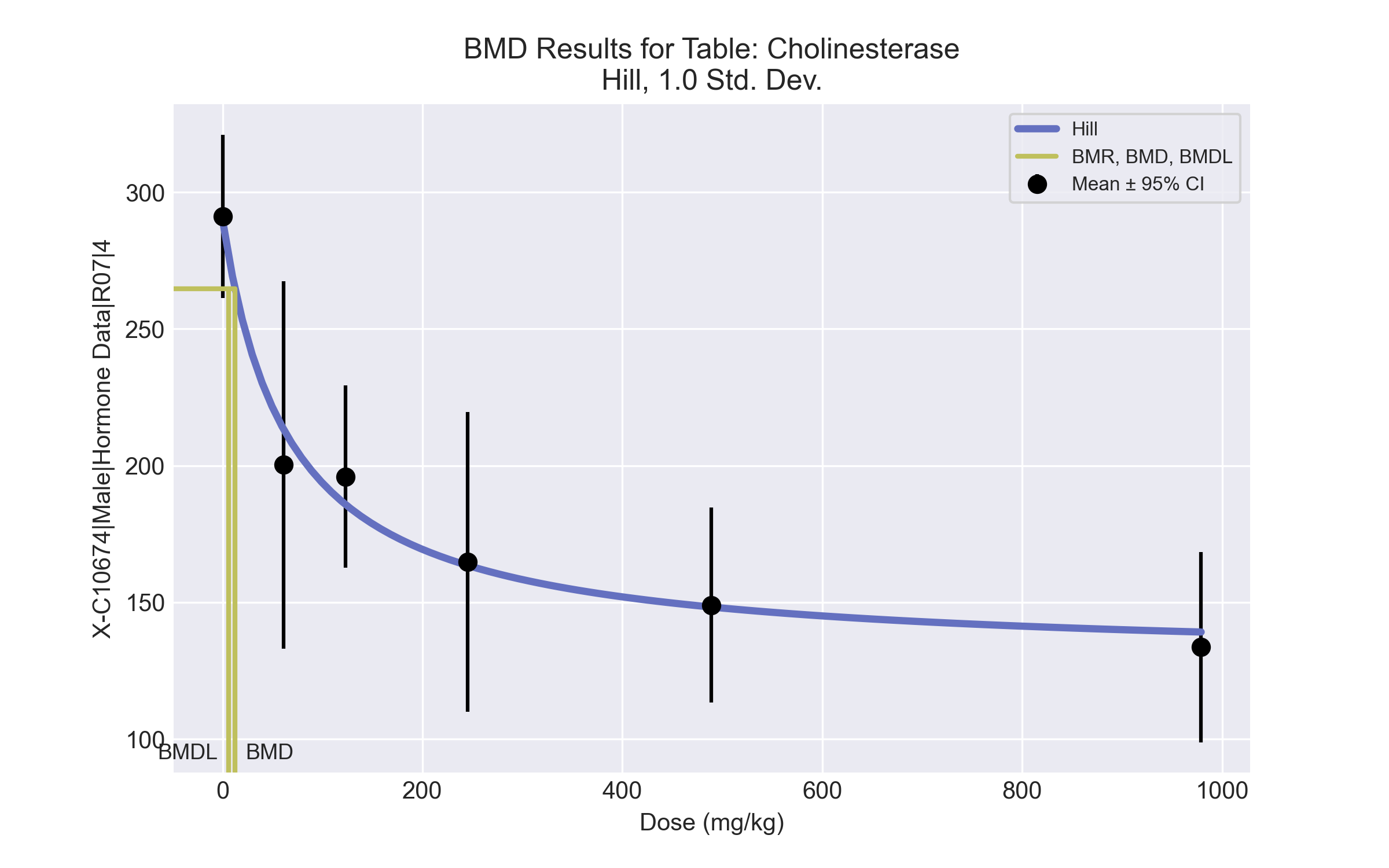 

 ==================================================================== 
   	  Hill Model. (Version: 2.18;  Date: 03/14/2017) 
  	  Input Data File: C:\Windows\TEMP\bmds-3akihw1i.(d)  
  	  Gnuplot Plotting File:  C:\Windows\TEMP\bmds-3akihw1i.plt
 							Thu Jul 15 23:47:02 2021
 ==================================================================== 

 BMDS_Model_Run 
~~~~~~~~~~~~~~~~~~~~~~~~~~~~~~~~~~~~~~~~~~~~~~~~~~~~~~~~~~~~~~~~~~~~~
 
   The form of the response function is: 

   Y[dose] = intercept + v*dose^n/(k^n + dose^n)


   Dependent variable = Response
   Independent variable = Dose
   rho is set to 0
   Power parameter restricted to be greater than 1
   A constant variance model is fit

   Total number of dose groups = 6
   Total number of records with missing values = 0
   Maximum number of iterations = 500
   Relative Function Convergence has been set to: 1e-008
   Parameter Convergence has been set to: 1e-008



                  Default Initial Parameter Values  
                          alpha =      796.875
                            rho =            0   Specified
                      intercept =       291.25
                              v =     -157.583
                              n =      1.14621
                              k =      52.8648


           Asymptotic Correlation Matrix of Parameter Estimates

           ( *** The model parameter(s)  -rho    -n   
                 have been estimated at a boundary point, or have been specified by the user,
                 and do not appear in the correlation matrix )

                  alpha    intercept            v            k

     alpha            1    -3.1e-010     6.2e-008     4.8e-008

 intercept    -3.1e-010            1         -0.6        -0.41

         v     6.2e-008         -0.6            1        -0.37

         k     4.8e-008        -0.41        -0.37            1



                                 Parameter Estimates

                                                         95.0% Wald Confidence Interval
       Variable         Estimate        Std. Err.     Lower Conf. Limit   Upper Conf. Limit
          alpha          633.834          186.907             267.502             1000.17
      intercept          289.909          12.6747             265.067             314.751
              v         -161.142          17.8829            -196.192            -126.092
              n                1               NA
              k           67.374           28.996             10.5428             124.205

NA - Indicates that this parameter has hit a bound
     implied by some inequality constraint and thus
     has no standard error.



     Table of Data and Estimated Values of Interest

 Dose       N    Obs Mean     Est Mean   Obs Std Dev  Est Std Dev   Scaled Res.
------     ---   --------     --------   -----------  -----------   ----------

    0     4        291          290         18.8         25.2          0.107
   61     3        200          213         27.1         25.2         -0.895
  123     4        196          186         20.9         25.2          0.811
  245     5        165          164         44.2         25.2          0.113
  489     4        149          148         22.4         25.2         0.0572
  979     3        134          139           14         25.2         -0.377



 Model Descriptions for likelihoods calculated


 Model A1:        Yij = Mu(i) + e(ij)
           Var{e(ij)} = Sigma^2

 Model A2:        Yij = Mu(i) + e(ij)
           Var{e(ij)} = Sigma(i)^2

 Model A3:        Yij = Mu(i) + e(ij)
           Var{e(ij)} = Sigma^2
     Model A3 uses any fixed variance parameters that
     were specified by the user

 Model  R:         Yi = Mu + e(i)
            Var{e(i)} = Sigma^2


                       Likelihoods of Interest

            Model      Log(likelihood)   # Param's      AIC
             A1          -84.851802            7     183.703604
             A2          -81.085091           12     186.170182
             A3          -84.851802            7     183.703604
         fitted          -85.695547            4     179.391095
              R         -104.445456            2     212.890913


                   Explanation of Tests  

 Test 1:  Do responses and/or variances differ among Dose levels? 
          (A2 vs. R)
 Test 2:  Are Variances Homogeneous? (A1 vs A2)
 Test 3:  Are variances adequately modeled? (A2 vs. A3)
 Test 4:  Does the Model for the Mean Fit? (A3 vs. fitted)
 (Note:  When rho=0 the results of Test 3 and Test 2 will be the same.)

                     Tests of Interest    

   Test    -2*log(Likelihood Ratio)  Test df        p-value    

   Test 1              46.7207         10          <.0001
   Test 2              7.53342          5          0.1839
   Test 3              7.53342          5          0.1839
   Test 4              1.68749          3          0.6397

The p-value for Test 1 is less than .05.  There appears to be a
difference between response and/or variances among the dose levels
It seems appropriate to model the data

The p-value for Test 2 is greater than .1.  A homogeneous variance 
model appears to be appropriate here


The p-value for Test 3 is greater than .1.  The modeled variance appears 
 to be appropriate here

The p-value for Test 4 is greater than .1.  The model chosen seems 
to adequately describe the data
 

        Benchmark Dose Computation

Specified effect =             1

Risk Type        =     Estimated standard deviations from the control mean 

Confidence level =           0.95

             BMD =        12.4753

            BMDL =       6.07923

            BMDU =       32.3833

Dose061123245489979N434543Mean ± SD272.225 ± 0.806275.5 ± 11.964274.05 ± 15.57270.22 ± 13.723247.125 ± 13.411258 ± 9.042ModelaGoodness of fitGoodness of fitBMDBMDLCommentsModelap-valueAICBMDBMDLCommentsLinear (equivalent models include Power, Polynomial 2°, 3°, 4°, 5°)0.099146.364336.228160.857No model was recommended as a best-fitting model. Doses were dropped until there were only 3 remaining dose-groups.Hill0.599142.445265.544-999No model was recommended as a best-fitting model. Doses were dropped until there were only 3 remaining dose-groups.Exponential M20.106146.193320.936152.931No model was recommended as a best-fitting model. Doses were dropped until there were only 3 remaining dose-groups.Exponential M30.106146.193320.937152.931No model was recommended as a best-fitting model. Doses were dropped until there were only 3 remaining dose-groups.Exponential M40.115146.504167.8380.255No model was recommended as a best-fitting model. Doses were dropped until there were only 3 remaining dose-groups.Exponential M50.392144.445299.221180.129No model was recommended as a best-fitting model. Doses were dropped until there were only 3 remaining dose-groups.ModelBinNotesLinear (equivalent models include Power, Polynomial 2°, 3°, 4°, 5°)WarningWarnings• Variance model poorly fits dataset (p-value 3 = 0.000694)• Goodness of fit p-value is less than threshold (0.0994 < 0.1)• Ratio of modeled to actual stdev. at control is greater than threshold (12.3 > 1.5)HillFailureFailures• BMDL does not existWarnings• Variance model poorly fits dataset (p-value 3 = 0.000694)• Ratio of modeled to actual stdev. at control is greater than threshold (12.9 > 1.5)Cautions• Warning(s): BMDL computation failed.Exponential M2WarningWarnings• Variance model poorly fits dataset (p-value 3 = 0.000694)Exponential M3WarningWarnings• Variance model poorly fits dataset (p-value 3 = 0.000694)Exponential M4WarningWarnings• Variance model poorly fits dataset (p-value 3 = 0.000694)• BMD/BMDL ratio is greater than threshold (6.58e+02 > 20.0)Cautions• BMD/BMDL ratio is greater than threshold (6.58e+02 > 5.0)Exponential M5WarningWarnings• Variance model poorly fits dataset (p-value 3 = 0.000694)Dose061123245489979N434543Mean ± SD6.144 ± 0.5256.529 ± 0.196.436 ± 0.46.637 ± 0.3637.186 ± 0.4586.763 ± 0.288ModelaGoodness of fitGoodness of fitBMDBMDLCommentsModelap-valueAICBMDBMDLCommentsLinear (equivalent models include Power, Polynomial 2°, 5°)0.046-10.578627.657361.024Exponential-M4 recommended as best-fitting model on the basis of the lowest AIC.Polynomial 3°0.046-10.578627.656361.024Exponential-M4 recommended as best-fitting model on the basis of the lowest AIC.Polynomial 4°0.046-10.578627.655361.024Exponential-M4 recommended as best-fitting model on the basis of the lowest AIC.Hill0.08-11.212143.40620.625Exponential-M4 recommended as best-fitting model on the basis of the lowest AIC.Exponential M2 (equivalent models include Exponential M3)0.043-10.409659.486388.258Exponential-M4 recommended as best-fitting model on the basis of the lowest AIC.Exponential M4b0.199-13.613123.68543.317Exponential-M4 recommended as best-fitting model on the basis of the lowest AIC.Exponential M50.111-11.864231.71645.976Exponential-M4 recommended as best-fitting model on the basis of the lowest AIC.ModelBinNotesLinear (equivalent models include Power, Polynomial 2°, 5°)WarningWarnings• Goodness of fit p-value is less than threshold (0.046 < 0.1)• Residual of interest is greater than threshold (2.09 > 2.0)Polynomial 3°WarningWarnings• Goodness of fit p-value is less than threshold (0.046 < 0.1)• Residual of interest is greater than threshold (2.09 > 2.0)Polynomial 4°WarningWarnings• Goodness of fit p-value is less than threshold (0.046 < 0.1)• Residual of interest is greater than threshold (2.09 > 2.0)HillWarningWarnings• Goodness of fit p-value is less than threshold (0.0798 < 0.1)Cautions• BMD/BMDL ratio is greater than threshold (6.95 > 5.0)Exponential M2 (equivalent models include Exponential M3)WarningWarnings• Goodness of fit p-value is less than threshold (0.0429 < 0.1)• Residual of interest is greater than threshold (2.12 > 2.0)Exponential M4aValid-Exponential M5ValidCautions• BMD/BMDL ratio is greater than threshold (5.04 > 5.0)Dose061123245a489a979aN434543Mean ± SD10.4 ± 0.61311.693 ± 1.61912.395 ± 0.97212.312 ± 0.54811.907 ± 0.6412.293 ± 1.682ModelaGoodness of fitGoodness of fitBMDBMDLCommentsModelap-valueAICBMDBMDLCommentsLinear (equivalent models include Power, Polynomial 2°, 3°, 4°, 5°)0.62515.27957.05434.591Exponential-M2 recommended as best-fitting model on the basis of the lowest AIC.Hill0.87817.14157.6192.5E-13Exponential-M2 recommended as best-fitting model on the basis of the lowest AIC.Exponential M2b (equivalent models include Exponential M3)0.57815.3560.36437.973Exponential-M2 recommended as best-fitting model on the basis of the lowest AIC.Exponential M4-99917.04138.9130.147Exponential-M2 recommended as best-fitting model on the basis of the lowest AIC.Exponential M5-99919.14151.5060.22Exponential-M2 recommended as best-fitting model on the basis of the lowest AIC.ModelBinNotesLinear (equivalent models include Power, Polynomial 2°, 3°, 4°, 5°)WarningWarnings• Ratio of modeled to actual stdev. at control is greater than threshold (1.51 > 1.5)HillWarningWarnings• BMD/BMDL ratio is greater than threshold (2.35e+14 > 20.0)Cautions• BMD/BMDL ratio is greater than threshold (2.35e+14 > 5.0)Exponential M2a (equivalent models include Exponential M3)Valid-Exponential M4WarningWarnings• BMD/BMDL ratio is greater than threshold (2.64e+02 > 20.0)• Zero degrees of freedom; saturated modelCautions• BMD/BMDL ratio is greater than threshold (2.64e+02 > 5.0)Exponential M5WarningWarnings• BMD/BMDL ratio is greater than threshold (2.34e+02 > 20.0)• Zero degrees of freedom; saturated modelCautions• BMD/BMDL ratio is greater than threshold (2.34e+02 > 5.0)Dose061123245489979N434543Mean ± SD38.206 ± 2.29842.338 ± 4.26745.199 ± 1.52445.699 ± 3.76348.2 ± 1.49947.539 ± 4.954ModelaGoodness of fitGoodness of fitBMDBMDLCommentsModelap-valueAICBMDBMDLCommentsLinear (equivalent models include Power, Polynomial 2°, 3°, 4°)0.01288.068459.426293.312Exponential-M4 recommended as best-fitting model on the basis of the lowest AIC.Polynomial 5°0.01288.068459.427293.312Exponential-M4 recommended as best-fitting model on the basis of the lowest AIC.Hill0.65480.08135.2359.595Exponential-M4 recommended as best-fitting model on the basis of the lowest AIC.Exponential M2 (equivalent models include Exponential M3)0.0188.484502.12329.542Exponential-M4 recommended as best-fitting model on the basis of the lowest AIC.Exponential M4b (equivalent models include Exponential M5)0.79878.24539.40117.23Exponential-M4 recommended as best-fitting model on the basis of the lowest AIC.ModelBinNotesLinear (equivalent models include Power, Polynomial 2°, 3°, 4°)WarningWarnings• Goodness of fit p-value is less than threshold (0.0121 < 0.1)• Residual at lowest dose is greater than threshold (2.23 > 2.0)• Ratio of modeled to actual stdev. at control is greater than threshold (1.57 > 1.5)Polynomial 5°WarningWarnings• Goodness of fit p-value is less than threshold (0.0121 < 0.1)• Residual at lowest dose is greater than threshold (2.23 > 2.0)• Ratio of modeled to actual stdev. at control is greater than threshold (1.57 > 1.5)HillValid-Exponential M2 (equivalent models include Exponential M3)WarningWarnings• Goodness of fit p-value is less than threshold (0.0101 < 0.1)• Residual at lowest dose is greater than threshold (2.29 > 2.0)Exponential M4a (equivalent models include Exponential M5)Valid-Dose061123245489979N434543Mean ± SD272.225 ± 0.806275.5 ± 11.964274.05 ± 15.57270.22 ± 13.723247.125 ± 13.411258 ± 9.042ModelaGoodness of fitGoodness of fitBMDBMDLCommentsModelap-valueAICBMDBMDLCommentsLinear (equivalent models include Power, Polynomial 2°, 3°, 4°, 5°)0.099146.364336.228160.857No model was recommended as a best-fitting model. Doses were dropped until there were only 3 remaining dose-groups.Hill0.599142.445265.544-999No model was recommended as a best-fitting model. Doses were dropped until there were only 3 remaining dose-groups.Exponential M20.106146.193320.936152.931No model was recommended as a best-fitting model. Doses were dropped until there were only 3 remaining dose-groups.Exponential M30.106146.193320.937152.931No model was recommended as a best-fitting model. Doses were dropped until there were only 3 remaining dose-groups.Exponential M40.115146.504167.8380.255No model was recommended as a best-fitting model. Doses were dropped until there were only 3 remaining dose-groups.Exponential M50.392144.445299.221180.129No model was recommended as a best-fitting model. Doses were dropped until there were only 3 remaining dose-groups.ModelBinNotesLinear (equivalent models include Power, Polynomial 2°, 3°, 4°, 5°)WarningWarnings• Variance model poorly fits dataset (p-value 3 = 0.000694)• Goodness of fit p-value is less than threshold (0.0994 < 0.1)• Ratio of modeled to actual stdev. at control is greater than threshold (12.3 > 1.5)HillFailureFailures• BMDL does not existWarnings• Variance model poorly fits dataset (p-value 3 = 0.000694)• Ratio of modeled to actual stdev. at control is greater than threshold (12.9 > 1.5)Cautions• Warning(s): BMDL computation failed.Exponential M2WarningWarnings• Variance model poorly fits dataset (p-value 3 = 0.000694)Exponential M3WarningWarnings• Variance model poorly fits dataset (p-value 3 = 0.000694)Exponential M4WarningWarnings• Variance model poorly fits dataset (p-value 3 = 0.000694)• BMD/BMDL ratio is greater than threshold (6.58e+02 > 20.0)Cautions• BMD/BMDL ratio is greater than threshold (6.58e+02 > 5.0)Exponential M5WarningWarnings• Variance model poorly fits dataset (p-value 3 = 0.000694)Dose061123245489979N434543Mean ± SD1.226 ± 0.1161.195 ± 0.0451.213 ± 0.0851.162 ± 0.0521.111 ± 0.0871.138 ± 0.072ModelaGoodness of fitGoodness of fitBMDBMDLCommentsModelap-valueAICBMDBMDLCommentsLinear (equivalent models include Power, Polynomial 2°, 3°, 4°, 5°)0.53-90.771732.334396.104Exponential-M4 recommended as best-fitting model on the basis of the lowest BMDL.Hill0.9-91.354258.43666.405Exponential-M4 recommended as best-fitting model on the basis of the lowest BMDL.Exponential M2 (equivalent models include Exponential M3)0.543-90.851708.925372.433Exponential-M4 recommended as best-fitting model on the basis of the lowest BMDL.Exponential M4b0.733-90.657256.6565.511Exponential-M4 recommended as best-fitting model on the basis of the lowest BMDL.Exponential M50.746-89.354253.926125.254Exponential-M4 recommended as best-fitting model on the basis of the lowest BMDL.ModelBinNotesLinear (equivalent models include Power, Polynomial 2°, 3°, 4°, 5°)Valid-HillValid-Exponential M2 (equivalent models include Exponential M3)Valid-Exponential M4aValid-Exponential M5Valid-Dose061123245489979N434543Mean ± SD169.75 ± 92.349123 ± 47.508115.75 ± 44.96992.2 ± 33.769.5 ± 12.79392.333 ± 28.537ModelaGoodness of fitGoodness of fitBMDBMDLCommentsModelap-valueAICBMDBMDLCommentsLinear0.003206.2662248.26736.099Exponential-M4 recommended as best-fitting model on the basis of the lowest AIC.Polynomial 2°0.003206.2662248.24736.099Exponential-M4 recommended as best-fitting model on the basis of the lowest AIC.Power (equivalent models include Polynomial 3°, 5°)0.003206.2662248.25736.099Exponential-M4 recommended as best-fitting model on the basis of the lowest AIC.Polynomial 4°0.003206.2662248.28736.099Exponential-M4 recommended as best-fitting model on the basis of the lowest AIC.Hill0.066199.485217.136-999Exponential-M4 recommended as best-fitting model on the basis of the lowest AIC.Exponential M20.004205.6662069.82433.801Exponential-M4 recommended as best-fitting model on the basis of the lowest AIC.Exponential M30.004205.6662069.81433.801Exponential-M4 recommended as best-fitting model on the basis of the lowest AIC.Exponential M4b0.181196.911223.52851.946Exponential-M4 recommended as best-fitting model on the basis of the lowest AIC.Exponential M50.181196.911223.5351.946Exponential-M4 recommended as best-fitting model on the basis of the lowest AIC.ModelBinNotesLinearWarningWarnings• Goodness of fit p-value is less than threshold (0.00273 < 0.1)• BMD/high dose ratio is greater than threshold (2.3 > 1.0)Cautions• Warning(s): THE MODEL HAS PROBABLY NOT CONVERGED!!!; THIS USUALLY MEANS THE MODEL HAS NOT CONVERGED!Polynomial 2°WarningWarnings• Goodness of fit p-value is less than threshold (0.00273 < 0.1)• BMD/high dose ratio is greater than threshold (2.3 > 1.0)Cautions• Warning(s): THE MODEL HAS PROBABLY NOT CONVERGED!!!; THIS USUALLY MEANS THE MODEL HAS NOT CONVERGED!Power (equivalent models include Polynomial 3°, 5°)WarningWarnings• Goodness of fit p-value is less than threshold (0.00273 < 0.1)• BMD/high dose ratio is greater than threshold (2.3 > 1.0)Polynomial 4°WarningWarnings• Goodness of fit p-value is less than threshold (0.00273 < 0.1)• BMD/high dose ratio is greater than threshold (2.3 > 1.0)Cautions• Warning(s): THE MODEL HAS PROBABLY NOT CONVERGED!!!; THIS USUALLY MEANS THE MODEL HAS NOT CONVERGED!HillFailureFailures• BMDL does not existWarnings• Goodness of fit p-value is less than threshold (0.0656 < 0.1)Cautions• Warning(s): BMDL computation failed.Exponential M2WarningWarnings• Goodness of fit p-value is less than threshold (0.00356 < 0.1)• BMD/high dose ratio is greater than threshold (2.11 > 1.0)Exponential M3WarningWarnings• Goodness of fit p-value is less than threshold (0.00356 < 0.1)• BMD/high dose ratio is greater than threshold (2.11 > 1.0)Exponential M4aValid-Exponential M5Valid-Dose061123245489979N434543Mean ± SD52.15 ± 10.31434.867 ± 7.20622.15 ± 9.49927.62 ± 5.82816.475 ± 9.04920.033 ± 8.62ModelaGoodness of fitGoodness of fitBMDBMDLCommentsModelap-valueAICBMDBMDLCommentsLinear (equivalent models include Power, Polynomial 4°, 5°)2.0E-04142.406474.478300.042Exponential-M4 recommended as best-fitting model on the basis of the lowest AIC.Polynomial 2° (equivalent models include Polynomial 3°)2.0E-04142.406474.479300.042Exponential-M4 recommended as best-fitting model on the basis of the lowest AIC.Hill0.092129.1720.1374.376Exponential-M4 recommended as best-fitting model on the basis of the lowest AIC.Exponential M2 (equivalent models include Exponential M3)0.001138.452179.72984.313Exponential-M4 recommended as best-fitting model on the basis of the lowest AIC.Exponential M4b (equivalent models include Exponential M5)0.151127.71320.3489.305Exponential-M4 recommended as best-fitting model on the basis of the lowest AIC.ModelBinNotesLinear (equivalent models include Power, Polynomial 4°, 5°)WarningWarnings• Goodness of fit p-value is less than threshold (0.0002 < 0.1)• Residual at lowest dose is greater than threshold (2.7 > 2.0)Polynomial 2° (equivalent models include Polynomial 3°)WarningWarnings• Goodness of fit p-value is less than threshold (0.0002 < 0.1)• Residual at lowest dose is greater than threshold (2.7 > 2.0)HillWarningWarnings• Goodness of fit p-value is less than threshold (0.0924 < 0.1)Cautions• Minimum dose/BMD ratio  is greater than threshold (3.03 > 3.0)Exponential M2 (equivalent models include Exponential M3)WarningWarnings• Goodness of fit p-value is less than threshold (0.00121 < 0.1)Exponential M4a (equivalent models include Exponential M5)Valid-Dose061123245489979N434543Mean ± SD115 ± 18.111113 ± 1.732133.5 ± 4.123128.6 ± 23.522142.5 ± 22.279150.333 ± 28.989ModelaGoodness of fitGoodness of fitBMDBMDLCommentsModelap-valueAICBMDBMDLCommentsLinear (equivalent models include Power, Polynomial 2°, 3°, 4°, 5°)0.12161.422328.551159.337No model was recommended as a best-fitting model. Doses were dropped until there were only 3 remaining dose-groups.Hill0.054163.931151.104-999No model was recommended as a best-fitting model. Doses were dropped until there were only 3 remaining dose-groups.Exponential M2 (equivalent models include Exponential M3)0.105161.76376.114193.041No model was recommended as a best-fitting model. Doses were dropped until there were only 3 remaining dose-groups.Exponential M40.107162.2158.81454.697No model was recommended as a best-fitting model. Doses were dropped until there were only 3 remaining dose-groups.Exponential M50.05164.105166.9955.665No model was recommended as a best-fitting model. Doses were dropped until there were only 3 remaining dose-groups.ModelBinNotesLinear (equivalent models include Power, Polynomial 2°, 3°, 4°, 5°)WarningWarnings• Variance model poorly fits dataset (p-value 3 = 0.00345)HillFailureFailures• BMDL does not existWarnings• Variance model poorly fits dataset (p-value 3 = 0.00345)• Goodness of fit p-value is less than threshold (0.0544 < 0.1)Cautions• Warning(s): BMDL computation failed.Exponential M2 (equivalent models include Exponential M3)WarningWarnings• Variance model poorly fits dataset (p-value 3 = 0.00345)Exponential M4WarningWarnings• Variance model poorly fits dataset (p-value 3 = 0.00345)Exponential M5WarningWarnings• Variance model poorly fits dataset (p-value 3 = 0.00345)• Goodness of fit p-value is less than threshold (0.0499 < 0.1)Dose061123245489979N434543Mean ± SD2.9 ± 0.0823.1 ± 0.22.925 ± 0.1263.02 ± 0.2593.2 ± 0.1413.2 ± 0.2ModelaGoodness of fitGoodness of fitBMDBMDLCommentsModelap-valueAICBMDBMDLCommentsLinear (equivalent models include Power, Polynomial 2°, 3°, 4°, 5°)0.327-52.008572.522340.534Exponential-M4 recommended as best-fitting model on the basis of the lowest BMDL.Hill0.389-51.617274.07493.751Exponential-M4 recommended as best-fitting model on the basis of the lowest BMDL.Exponential M2 (equivalent models include Exponential M3)0.32-51.939590.042359.696Exponential-M4 recommended as best-fitting model on the basis of the lowest BMDL.Exponential M4b0.27-50.718336.01895.21Exponential-M4 recommended as best-fitting model on the basis of the lowest BMDL.Exponential M50.221-49.617266.172121.341Exponential-M4 recommended as best-fitting model on the basis of the lowest BMDL.ModelBinNotesLinear (equivalent models include Power, Polynomial 2°, 3°, 4°, 5°)WarningWarnings• Ratio of modeled to actual stdev. at control is greater than threshold (2.11 > 1.5)HillWarningWarnings• Ratio of modeled to actual stdev. at control is greater than threshold (2.03 > 1.5)Exponential M2 (equivalent models include Exponential M3)Valid-Exponential M4aValid-Exponential M5Valid-Dose061123245489979N434543Mean ± SD50 ± 5.47754.667 ± 6.65868 ± 4.54668 ± 9.89974.75 ± 19.77287.667 ± 16.653ModelaGoodness of fitGoodness of fitBMDBMDLCommentsModelap-valueAICBMDBMDLCommentsLinear (equivalent models include Polynomial 2°, 3°, 4°, 5°)0.083137.591141.17561.805Exponential-M4 recommended as best-fitting model on the basis of the lowest AIC.Power0.083137.591141.17661.805Exponential-M4 recommended as best-fitting model on the basis of the lowest AIC.Hill0.398135.18238.095-999Exponential-M4 recommended as best-fitting model on the basis of the lowest AIC.Exponential M2 (equivalent models include Exponential M3)0.037139.565224.961109.57Exponential-M4 recommended as best-fitting model on the basis of the lowest AIC.Exponential M4b (equivalent models include Exponential M5)0.57133.35136.7818.336Exponential-M4 recommended as best-fitting model on the basis of the lowest AIC.ModelBinNotesLinear (equivalent models include Polynomial 2°, 3°, 4°, 5°)WarningWarnings• Goodness of fit p-value is less than threshold (0.0828 < 0.1)PowerWarningWarnings• Goodness of fit p-value is less than threshold (0.0828 < 0.1)HillFailureFailures• BMDL does not existCautions• Warning(s): BMDL computation failed.Exponential M2 (equivalent models include Exponential M3)WarningWarnings• Goodness of fit p-value is less than threshold (0.0368 < 0.1)Exponential M4a (equivalent models include Exponential M5)Valid-Dose061123245489979N434543Mean ± SD291.25 ± 18.768200.333 ± 27.062196 ± 20.928164.8 ± 44.201149 ± 22.39133.667 ± 14.012ModelaGoodness of fitGoodness of fitBMDBMDLCommentsModelap-valueAICBMDBMDLCommentsLinear (equivalent models include Power, Polynomial 2°, 3°, 4°, 5°)<0.0001201.047340.174234.363Hill recommended as best-fitting model on the basis of the lowest AIC.Hillb0.64179.39112.4756.079Hill recommended as best-fitting model on the basis of the lowest AIC.Exponential M2 (equivalent models include Exponential M3)2.1E-04197.586195.139121.455Hill recommended as best-fitting model on the basis of the lowest AIC.Exponential M4 (equivalent models include Exponential M5)0.265181.67520.66511.486Hill recommended as best-fitting model on the basis of the lowest AIC.ModelBinNotesLinear (equivalent models include Power, Polynomial 2°, 3°, 4°, 5°)WarningWarnings• Residual at lowest dose is greater than threshold (3.07 > 2.0)• Ratio of modeled to actual stdev. at control is greater than threshold (2.24 > 1.5)HillaValidCautions• Minimum dose/BMD ratio  is greater than threshold (4.89 > 3.0)Exponential M2 (equivalent models include Exponential M3)WarningWarnings• Goodness of fit p-value is less than threshold (0.000212 < 0.1)• Residual at lowest dose is greater than threshold (2.67 > 2.0)Exponential M4 (equivalent models include Exponential M5)Valid-